В соответствии с постановлениями Кабинета Министров Чувашской Республики   от 12 ноября . № 347 «Об оплате труда работников государственных учреждений Чувашской Республики, занятых в сфере культуры, кинематографии, средств массовой информации», от 12 декабря 2012 г. № 557 «Об утверждении Примерного положения об оплате труда работников государственных архивных учреждений Чувашской Республики» и от 13 сентября 2013 г. № 377 «Об утверждении Примерного положения                об оплате труда работников государственных учреждений Чувашской Республики, занятых в сфере образования и науки» п р и к а з ы в а ю:1. Утвердить показатели эффективности деятельности государственных учреждений Чувашской Республики, находящихся в ведении Министерства культуры, по делам национальностей и архивного дела Чувашской Республики (далее - подведомственные учреждения), и их руководителей, а также художественных руководителей, трудовые договоры которых заключены с Министерством культуры, по делам национальностей и архивного дела Чувашской Республики, на 2020 год согласно приложениям №№ 1–26 к настоящему приказу.2. Структурным подразделениям Министерства культуры, по делам национальностей и архивного дела Чувашской Республики, курирующим соответствующие подведомственные учреждения (далее - курирующие структурные подразделения Министерства), осуществлять постоянный контроль за выполнением показателей эффективности деятельности подведомственными учреждениями и их руководителями.3. Руководителям подведомственных учреждений:обеспечить выполнение показателей эффективности деятельности;ежеквартально не позднее 15 числа месяца, следующего за отчетным периодом, представлять в курирующие структурные подразделения Министерства отчет с пояснительной запиской о результатах выполнения показателей эффективности деятельности по форме согласно приложению № 27 к настоящему приказу.4. Настоящий приказ распространяется на правоотношения, возникшие с 1 января 2020 года. 5. Контроль за выполнением настоящего приказа оставляю за собой. Министр			                                                                                      К.Г. ЯковлевУтвержденыприказом Министерства культуры,по делам национальностей и архивного дела Чувашской Республики от 16 января 2020 г. № 14(Приложение № 1)Показатели эффективности деятельности автономного учреждения Чувашской Республики «Чувашский государственный театр оперы и балета» и его руководителя на 2020 годПоказатели эффективности деятельности автономного учреждения Чувашской Республики «Чувашский государственный академический драматический театр им. К.В. Иванова» и его руководителя на 2020 годПоказатели эффективности деятельностиавтономного учреждения Чувашской Республики «Государственный ордена «Знак Почета» русский драматический театр» и его руководителя на 2020 годПоказатели эффективности деятельности автономного учреждения Чувашской Республики «Чувашский государственный театр юного зрителя им. М. Сеспеля» и его руководителя на 2020 годПоказатели эффективности деятельности автономного учреждения Чувашской Республики «Чувашский государственный театр кукол» и его руководителя на 2020 годПоказатели эффективности деятельности автономного учреждения Чувашской Республики «Чувашский государственный экспериментальный театр драмы» и его руководителя на 2020 год Показатели эффективности деятельности автономного учреждения Чувашской Республики «Чувашская государственная филармония» и его руководителя на 2020 год  Показатели эффективности деятельности бюджетного учреждения Чувашской Республики «Чувашская государственная академическая симфоническая капелла» и его руководителя на 2020 год Показатели эффективности деятельности бюджетного учреждения Чувашской Республики «Чувашский государственный ансамбль песни и танца» и его руководителя на 2020 годПоказатели эффективности деятельности бюджетного учреждения Чувашской Республики «Национальная библиотека Чувашской Республики» и его руководителя на 2020 годПоказатели эффективности деятельности бюджетного учреждения Чувашской Республики «Чувашская республиканская детско-юношеская библиотека» и его руководителя на 2020 годПоказатели эффективности деятельности бюджетного учреждения Чувашской Республики «Чувашская республиканская специальная библиотека им. Л.Н. Толстого» и его руководителя на 2020 годПоказатели эффективности деятельностибюджетного учреждения Чувашской Республики «Чувашский национальный музей» и его руководителя на 2020 год  Показатели эффективности деятельности бюджетного учреждения Чувашской Республики «Чувашский государственный художественный музей» и его руководителя на 2020 год  Утвержденыприказом Министерства культуры,по делам национальностей и архивного дела Чувашской Республики от 16 января 2020 г. № 14(Приложение № 15)Показатели эффективности деятельностибюджетного учреждения Чувашской Республики «Мемориальный комплекслетчика-космонавта СССР А.Г. Николаева» и его руководителя на 2020 годПоказатели эффективности деятельности автономного учреждения Чувашской Республики «Республиканский центр народного творчества  «ДК тракторостроителей» Минкультуры Чувашии и его руководителя на 2020 годПоказатели эффективности деятельности автономного учреждения Чувашской Республики «Информационный туристский и культурный центр» и его руководителя на 2020 год  Показатели эффективности деятельности бюджетного учреждения Чувашской Республики «Государственный центр по охране культурного наследия» и его руководителя на 2020 год  Показатели эффективности деятельности бюджетного учреждения Чувашской Республики «Государственный архив современной истории Чувашской Республики» и его руководителя на 2020 годПоказатели эффективности деятельности бюджетного учреждения Чувашской Республики «Государственный исторический архив Чувашской Республики» и его руководителя на 2020 годУтвержденыприказом Министерства культуры,по делам национальностей и архивного дела Чувашской Республики от 16 января 2020 г. № 14  (Приложение № 21)Показатели эффективности деятельности бюджетного учреждения Чувашской Республики «Госкиностудия «Чувашкино» и архив электронной документации» Минкультуры Чувашии и его руководителя  на 2020 год Показатели эффективности деятельности бюджетного образовательного учреждения Чувашской Республики высшего образования «Чувашский государственный институт культуры и искусств» и его руководителя на 2020 год Показатели эффективности деятельности Бюджетного профессионального образовательного учреждения Чувашской Республики «Чувашское республиканское училище культуры (техникум)» и его руководителя на 2020 год Показатели эффективности деятельности бюджетного профессионального образовательного учреждения Чувашской Республики «Чебоксарское музыкальное училище им. Ф.П. Павлова (техникум)» и его руководителя на 2020 год  Показатели эффективности деятельности бюджетного профессионального образовательного учреждения Чувашской Республики «Чебоксарское художественное училище (техникум)» и его руководителя на 2020 год Показатели эффективности деятельности бюджетного                                           учреждения Чувашской Республики «Центр финансового и хозяйственного обеспечения учреждений культуры» и его руководителя на 2020 год  Отчет о результатах выполнения показателей эффективности деятельностиза ____ квартал 20____ г. ______________________________________________________________(наименование подведомственного учреждения)  Руководитель учреждения 					            Ф.И.О.Исп.:тел.: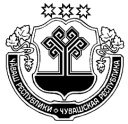 ЧĂВАШ РЕСПУБЛИКИН КУЛЬТУРА, НАЦИОНАЛЬНОÇСЕН ĚÇĚСЕН ТАТА АРХИВ ĚÇĚН МИНИСТЕРСТВИЧĂВАШ РЕСПУБЛИКИН КУЛЬТУРА, НАЦИОНАЛЬНОÇСЕН ĚÇĚСЕН ТАТА АРХИВ ĚÇĚН МИНИСТЕРСТВИМИНИСТЕРСТВО КУЛЬТУРЫ,ПО ДЕЛАМ НАЦИОНАЛЬНОСТЕЙ И АРХИВНОГО ДЕЛА ЧУВАШСКОЙ РЕСПУБЛИКИМИНИСТЕРСТВО КУЛЬТУРЫ,ПО ДЕЛАМ НАЦИОНАЛЬНОСТЕЙ И АРХИВНОГО ДЕЛА ЧУВАШСКОЙ РЕСПУБЛИКИПРИКАЗ                                         ________№Шупашкар хули ПРИКАЗ                                         ________№Шупашкар хули ПРИКАЗ                                         №   __________        г. ЧебоксарыПРИКАЗ                                         №   __________        г. ЧебоксарыО показателях эффективности деятельности государственных учреждений Чувашской Республики, находящихся в ведении Министерства культуры, по делам национальностей и архивного дела Чувашской Республики, и их руководителей, а также художественных руководителей, трудовые договоры которых заключены с Министерством культуры, по делам национальностей и архивного дела Чувашской Республики, на 2020 год№ п/пНаименование показателя эффективности деятельности Значение показателя на 2020 годв том числе:в том числе:в том числе:в том числе:№ п/пНаименование показателя эффективности деятельности Значение показателя на 2020 годI 
кварталII
 кварталIII
кварталIV
кварталI. Основная деятельность учрежденияI. Основная деятельность учрежденияI. Основная деятельность учрежденияI. Основная деятельность учрежденияI. Основная деятельность учрежденияI. Основная деятельность учрежденияI. Основная деятельность учреждения1.Выполнение показателей государственного задания на оказание государственных услуг (выполнение работ)-----Показ (организация показа) спектаклей (театральных постановок), с учетом всех форм, стационарПоказ (организация показа) спектаклей (театральных постановок), с учетом всех форм, стационарПоказ (организация показа) спектаклей (театральных постановок), с учетом всех форм, стационарПоказ (организация показа) спектаклей (театральных постановок), с учетом всех форм, стационарПоказ (организация показа) спектаклей (театральных постановок), с учетом всех форм, стационарПоказ (организация показа) спектаклей (театральных постановок), с учетом всех форм, стационарПоказ (организация показа) спектаклей (театральных постановок), с учетом всех форм, стационар1.1.Заполняемость зала, процентов50505050501.2.Число зрителей, человек4891014350119503150194601.3.Количество публичных выступлений, единиц1344041845Показ (организация показа) спектаклей (театральных постановок), с учетом всех форм, на выездеПоказ (организация показа) спектаклей (театральных постановок), с учетом всех форм, на выездеПоказ (организация показа) спектаклей (театральных постановок), с учетом всех форм, на выездеПоказ (организация показа) спектаклей (театральных постановок), с учетом всех форм, на выездеПоказ (организация показа) спектаклей (театральных постановок), с учетом всех форм, на выездеПоказ (организация показа) спектаклей (театральных постановок), с учетом всех форм, на выездеПоказ (организация показа) спектаклей (театральных постановок), с учетом всех форм, на выезде1.4.Средняя стоимость услуги, оказываемой юридическому лицу по договору (400-1000 мест), рублей800080008000800080001.5.Число зрителей, человек1410084001700100030001.6.Количество публичных выступлений, единиц7262145Показ (организация показа) спектаклей (театральных постановок), с учетом всех форм, на гастролях (на территории Российской Федерации)Показ (организация показа) спектаклей (театральных постановок), с учетом всех форм, на гастролях (на территории Российской Федерации)Показ (организация показа) спектаклей (театральных постановок), с учетом всех форм, на гастролях (на территории Российской Федерации)Показ (организация показа) спектаклей (театральных постановок), с учетом всех форм, на гастролях (на территории Российской Федерации)Показ (организация показа) спектаклей (театральных постановок), с учетом всех форм, на гастролях (на территории Российской Федерации)Показ (организация показа) спектаклей (театральных постановок), с учетом всех форм, на гастролях (на территории Российской Федерации)Показ (организация показа) спектаклей (театральных постановок), с учетом всех форм, на гастролях (на территории Российской Федерации)1.7.Средняя продолжительность гастрольного тура, суток6-6--1.8.Число зрителей, человек3000-3000--1.9.Количество публичных выступлений, единиц4-4--Создание спектаклей, музыкальная комедия, большая форма (многонаселенная пьеса, из двух и более актов)Создание спектаклей, музыкальная комедия, большая форма (многонаселенная пьеса, из двух и более актов)Создание спектаклей, музыкальная комедия, большая форма (многонаселенная пьеса, из двух и более актов)Создание спектаклей, музыкальная комедия, большая форма (многонаселенная пьеса, из двух и более актов)Создание спектаклей, музыкальная комедия, большая форма (многонаселенная пьеса, из двух и более актов)Создание спектаклей, музыкальная комедия, большая форма (многонаселенная пьеса, из двух и более актов)Создание спектаклей, музыкальная комедия, большая форма (многонаселенная пьеса, из двух и более актов)1.10.Количество новых (капитально возобновленных) постановок, единиц2-1-11.11.Уровень удовлетворенности населения качеством выполнения работы, процентов90-90-902.Выполнение плановых показателей государственных услуг (работ), оказываемых (выполняемых) на частично платной основе-----2.1.Количество зрителей, человек1129092006007007903.Участие творческих коллективов, исполнителей, специалистов учреждения в региональных, всероссийских, международных акциях: смотры, конкурсы, фестивали, единиц411114.Количество мероприятий, единиц2101024612505.Обеспечение учреждением открытости и доступности информации о деятельности учреждения, в том числе с использованием информационно-телекоммуникационной сети «Интернет»своевременное обновление сайта учреждения, размещение актуальной информациисвоевременное обновление сайта учреждения, размещение актуальной информациисвоевременное обновление сайта учреждения, размещение актуальной информациисвоевременное обновление сайта учреждения, размещение актуальной информациисвоевременное обновление сайта учреждения, размещение актуальной информации6.Выполнение квоты по приему на работу инвалидов (в соответствии с законодательством Российской Федерации и Чувашской Республики), единицх1111II. Финансово-экономическая деятельность и исполнительская дисциплинаII. Финансово-экономическая деятельность и исполнительская дисциплинаII. Финансово-экономическая деятельность и исполнительская дисциплинаII. Финансово-экономическая деятельность и исполнительская дисциплинаII. Финансово-экономическая деятельность и исполнительская дисциплинаII. Финансово-экономическая деятельность и исполнительская дисциплинаII. Финансово-экономическая деятельность и исполнительская дисциплина1.Получение доходов  от оказания платных услуг по сравнению с аналогичным периодом прошлого года, тыс. рублей19878,85108,85534,01556,27679,82.Обеспечение сохранности, эффективности использования имущества учреждения по целевому назначению в соответствии с видами деятельности, установленными уставом учреждения, в том числе выполнение распорядительных актов и поручений Министерства юстиции и имущественных отношений Чувашской Республики по вопросам учета, распоряжения, использования и списания государственного имущества Чувашской Республики, закрепленного на праве оперативного управления или переданного учреждению в пользование, включая земельные участки, устранение замечаний, выявленных в результате проведения совместных проверок в части сохранности и эффективности использования государственного имущества Чувашской Республикив установленные срокив установленные срокив установленные срокив установленные срокив установленные сроки3.Количество разработанных проектов для участия в реализации государственных программ Российской Федерации, федеральных целевых программ, грантовых конкурсах, единицне менее 2---не менее 24.Количество поддержанных проектов в реализации государственных программ Российской Федерации, федеральных целевых программ, грантовых конкурсах, единицне менее 1---не менее 15.Обеспечение соответствия уровня средней заработной платы работников учреждения плановым целевым значениям, определенным нормативными документами, процентов130,0130,0130,0130,0130,0Утвержденыприказом Министерства культуры,по делам национальностей и архивного дела Чувашской Республики от 16 января 2020 г. № 14(Приложение № 2)№ п/пНаименование показателя эффективности деятельности Значение показателя на 2020 годв том числе:в том числе:в том числе:в том числе:в том числе:в том числе:№ п/пНаименование показателя эффективности деятельности Значение показателя на 2020 годI 
кварталII
 кварталIII
кварталIII
кварталIV
кварталIV
кварталI. Основная деятельность учрежденияI. Основная деятельность учрежденияI. Основная деятельность учрежденияI. Основная деятельность учрежденияI. Основная деятельность учрежденияI. Основная деятельность учрежденияI. Основная деятельность учрежденияI. Основная деятельность учрежденияI. Основная деятельность учреждения1.Выполнение показателей государственного задания на оказание государственных услуг (выполнение работ)-------Показ (организация показа) спектаклей (театральных постановок), с учетом всех форм, на выездеПоказ (организация показа) спектаклей (театральных постановок), с учетом всех форм, на выездеПоказ (организация показа) спектаклей (театральных постановок), с учетом всех форм, на выездеПоказ (организация показа) спектаклей (театральных постановок), с учетом всех форм, на выездеПоказ (организация показа) спектаклей (театральных постановок), с учетом всех форм, на выездеПоказ (организация показа) спектаклей (театральных постановок), с учетом всех форм, на выездеПоказ (организация показа) спектаклей (театральных постановок), с учетом всех форм, на выездеПоказ (организация показа) спектаклей (театральных постановок), с учетом всех форм, на выездеПоказ (организация показа) спектаклей (театральных постановок), с учетом всех форм, на выезде1.1.Средняя стоимость услуги, оказываемой юридическому лицу по договору (400-1000 мест), рублей150001500015000150001500015000150001.2.Число зрителей, человек231004500600060004500450081001.3.Количество публичных выступлений, единиц73152020151523Показ (организация показа) спектаклей (театральных постановок), с учетом всех форм, стационарПоказ (организация показа) спектаклей (театральных постановок), с учетом всех форм, стационарПоказ (организация показа) спектаклей (театральных постановок), с учетом всех форм, стационарПоказ (организация показа) спектаклей (театральных постановок), с учетом всех форм, стационарПоказ (организация показа) спектаклей (театральных постановок), с учетом всех форм, стационарПоказ (организация показа) спектаклей (театральных постановок), с учетом всех форм, стационарПоказ (организация показа) спектаклей (театральных постановок), с учетом всех форм, стационарПоказ (организация показа) спектаклей (театральных постановок), с учетом всех форм, стационарПоказ (организация показа) спектаклей (театральных постановок), с учетом всех форм, стационар1.4.Заполняемость зала, процентов505050505050501.5.Число зрителей, человек29600111004400440015001500126001.6.Количество публичных выступлений, единиц1776928289971Показ (организация показа) спектаклей (театральных постановок), с учетом всех форм, на гастролях (на территории Российской Федерации)Показ (организация показа) спектаклей (театральных постановок), с учетом всех форм, на гастролях (на территории Российской Федерации)Показ (организация показа) спектаклей (театральных постановок), с учетом всех форм, на гастролях (на территории Российской Федерации)Показ (организация показа) спектаклей (театральных постановок), с учетом всех форм, на гастролях (на территории Российской Федерации)Показ (организация показа) спектаклей (театральных постановок), с учетом всех форм, на гастролях (на территории Российской Федерации)Показ (организация показа) спектаклей (театральных постановок), с учетом всех форм, на гастролях (на территории Российской Федерации)Показ (организация показа) спектаклей (театральных постановок), с учетом всех форм, на гастролях (на территории Российской Федерации)Показ (организация показа) спектаклей (театральных постановок), с учетом всех форм, на гастролях (на территории Российской Федерации)Показ (организация показа) спектаклей (театральных постановок), с учетом всех форм, на гастролях (на территории Российской Федерации)1.7.Средняя продолжительность гастрольного тура, суток7177--71.8.Число зрителей, человек830070058005800--18001.9.Количество публичных выступлений, единиц3022222--6Создание спектаклей, драма, большая форма (многонаселенная пьеса, из двух и более актов)Создание спектаклей, драма, большая форма (многонаселенная пьеса, из двух и более актов)Создание спектаклей, драма, большая форма (многонаселенная пьеса, из двух и более актов)Создание спектаклей, драма, большая форма (многонаселенная пьеса, из двух и более актов)Создание спектаклей, драма, большая форма (многонаселенная пьеса, из двух и более актов)Создание спектаклей, драма, большая форма (многонаселенная пьеса, из двух и более актов)Создание спектаклей, драма, большая форма (многонаселенная пьеса, из двух и более актов)Создание спектаклей, драма, большая форма (многонаселенная пьеса, из двух и более актов)Создание спектаклей, драма, большая форма (многонаселенная пьеса, из двух и более актов)1.10.Уровень удовлетворенности населения качеством выполнения работы, процентов90-90909090901.11.Количество новых (капитально возобновленных) постановок, единиц5-221122.Выполнение плановых показателей государственных услуг (работ), оказываемых (выполняемых) на частично платной основе-------2.1.Количество зрителей, человек1530056002400700700660066003.Участие творческих коллективов, исполнителей, специалистов учреждения в региональных, всероссийских, международных акциях: смотры, конкурсы, фестивали, единиц41111114.Количество мероприятий, единиц280867024241001005.Обеспечение учреждением открытости и доступности информации о деятельности учреждения, в том числе с использованием информационно-телекоммуникационной сети «Интернет»своевременное обновление сайта учреждения, размещение актуальной информациисвоевременное обновление сайта учреждения, размещение актуальной информациисвоевременное обновление сайта учреждения, размещение актуальной информациисвоевременное обновление сайта учреждения, размещение актуальной информациисвоевременное обновление сайта учреждения, размещение актуальной информациисвоевременное обновление сайта учреждения, размещение актуальной информациисвоевременное обновление сайта учреждения, размещение актуальной информации6.Выполнение квоты по приему на работу инвалидов (в соответствии с законодательством Российской Федерации и Чувашской Республики), единицх111111II. Финансово-экономическая деятельность и исполнительская дисциплинаII. Финансово-экономическая деятельность и исполнительская дисциплинаII. Финансово-экономическая деятельность и исполнительская дисциплинаII. Финансово-экономическая деятельность и исполнительская дисциплинаII. Финансово-экономическая деятельность и исполнительская дисциплинаII. Финансово-экономическая деятельность и исполнительская дисциплинаII. Финансово-экономическая деятельность и исполнительская дисциплинаII. Финансово-экономическая деятельность и исполнительская дисциплинаII. Финансово-экономическая деятельность и исполнительская дисциплина1.Получение доходов  от оказания платных услуг по сравнению с аналогичным периодом прошлого года, тыс. рублей10406,63102,92576,5940,0940,03787,23787,22.Обеспечение сохранности, эффективности использования имущества учреждения по целевому назначению в соответствии с видами деятельности, установленными уставом учреждения, в том числе выполнение распорядительных актов и поручений Министерства юстиции и имущественных отношений Чувашской Республики по вопросам учета, распоряжения, использования и списания государственного имущества Чувашской Республики, закрепленного на праве оперативного управления или переданного учреждению в пользование, включая земельные участки, устранение замечаний, выявленных в результате проведения совместных проверок в части сохранности и эффективности использования государственного имущества Чувашской Республикив установленные срокив установленные срокив установленные срокив установленные срокив установленные срокив установленные срокив установленные сроки3.Количество разработанных проектов для участия в реализации государственных программ Российской Федерации, федеральных целевых программ, грантовых конкурсах, единицне менее 2----Не менее 2Не менее 24.Количество поддержанных проектов в реализации государственных программ Российской Федерации, федеральных целевых программ, грантовых конкурсах, единицне менее 1----Не менее 1Не менее 15.Обеспечение соответствия уровня средней заработной платы работников учреждения плановым целевым значениям, определенным нормативными документами, процентов129,6129,6129,6129,6129,6129,6129,6Утвержденыприказом Министерства культуры,по делам национальностей и архивного дела Чувашской Республики от 16 января 2020 г. № 14(Приложение № 3)№ п/пНаименование показателя эффективности деятельности Значение показателя на 2020 годв том числе:в том числе:в том числе:в том числе:№ п/пНаименование показателя эффективности деятельности Значение показателя на 2020 годI 
кварталII
 кварталIII
кварталIV
кварталI. Основная деятельность учрежденияI. Основная деятельность учрежденияI. Основная деятельность учрежденияI. Основная деятельность учрежденияI. Основная деятельность учрежденияI. Основная деятельность учрежденияI. Основная деятельность учреждения1.Выполнение показателей государственного задания на оказание государственных услуг  (выполнение работ)-----Показ (организация показа) спектаклей (театральных постановок), с учетом всех форм, стационарПоказ (организация показа) спектаклей (театральных постановок), с учетом всех форм, стационарПоказ (организация показа) спектаклей (театральных постановок), с учетом всех форм, стационарПоказ (организация показа) спектаклей (театральных постановок), с учетом всех форм, стационарПоказ (организация показа) спектаклей (театральных постановок), с учетом всех форм, стационарПоказ (организация показа) спектаклей (театральных постановок), с учетом всех форм, стационарПоказ (организация показа) спектаклей (театральных постановок), с учетом всех форм, стационар1.1.Заполняемость зала, процентов50505050501.2.Число зрителей, человек344821309980712685106271.3.Количество публичных выступлений, единиц21870592366Показ (организация показа) спектаклей (театральных постановок), с учетом всех форм, на выездеПоказ (организация показа) спектаклей (театральных постановок), с учетом всех форм, на выездеПоказ (организация показа) спектаклей (театральных постановок), с учетом всех форм, на выездеПоказ (организация показа) спектаклей (театральных постановок), с учетом всех форм, на выездеПоказ (организация показа) спектаклей (театральных постановок), с учетом всех форм, на выездеПоказ (организация показа) спектаклей (театральных постановок), с учетом всех форм, на выездеПоказ (организация показа) спектаклей (театральных постановок), с учетом всех форм, на выезде1.4.Средняя стоимость услуги, оказываемой юридическому лицу по договору (400-1000 мест), рублей710071007100710071001.5.Число зрителей, человек829322891922162524571.6.Количество публичных выступлений, единиц4211111010Показ (организация показа) спектаклей (театральных постановок), с учетом всех форм, на гастролях (на территории Российской Федерации)Показ (организация показа) спектаклей (театральных постановок), с учетом всех форм, на гастролях (на территории Российской Федерации)Показ (организация показа) спектаклей (театральных постановок), с учетом всех форм, на гастролях (на территории Российской Федерации)Показ (организация показа) спектаклей (театральных постановок), с учетом всех форм, на гастролях (на территории Российской Федерации)Показ (организация показа) спектаклей (театральных постановок), с учетом всех форм, на гастролях (на территории Российской Федерации)Показ (организация показа) спектаклей (театральных постановок), с учетом всех форм, на гастролях (на территории Российской Федерации)Показ (организация показа) спектаклей (театральных постановок), с учетом всех форм, на гастролях (на территории Российской Федерации)1.7.Средняя продолжительность гастрольного тура, суток333-31.8.Число зрителей, человек35326331221-16781.9.Количество публичных выступлений, единиц2038-9Создание спектаклей, драма, большая форма (многонаселенная пьеса, из двух и более актов)Создание спектаклей, драма, большая форма (многонаселенная пьеса, из двух и более актов)Создание спектаклей, драма, большая форма (многонаселенная пьеса, из двух и более актов)Создание спектаклей, драма, большая форма (многонаселенная пьеса, из двух и более актов)Создание спектаклей, драма, большая форма (многонаселенная пьеса, из двух и более актов)Создание спектаклей, драма, большая форма (многонаселенная пьеса, из двух и более актов)Создание спектаклей, драма, большая форма (многонаселенная пьеса, из двух и более актов)1.10.Уровень удовлетворенности населения качеством выполнения работы, процентов909090-901.11.Количество новых (капитально возобновленных) постановок, единиц512-22.Выполнение плановых показателей государственных услуг (работ), оказываемых (выполняемых) на частично платной основе-----2.1.Количество зрителей, человек1439349793486134045883.Участие творческих коллективов, исполнителей, специалистов учреждения в региональных, всероссийских, международных акциях: смотры, конкурсы, фестивали, единиц411114.Количество мероприятий, единиц280847833855.Обеспечение учреждением открытости и доступности информации о деятельности учреждения, в том числе с использованием информационно-телекоммуникационной сети «Интернет»своевременное обновление сайта учреждения, размещение актуальной информациисвоевременное обновление сайта учреждения, размещение актуальной информациисвоевременное обновление сайта учреждения, размещение актуальной информациисвоевременное обновление сайта учреждения, размещение актуальной информациисвоевременное обновление сайта учреждения, размещение актуальной информацииII. Финансово-экономическая деятельность и исполнительская дисциплинаII. Финансово-экономическая деятельность и исполнительская дисциплинаII. Финансово-экономическая деятельность и исполнительская дисциплинаII. Финансово-экономическая деятельность и исполнительская дисциплинаII. Финансово-экономическая деятельность и исполнительская дисциплинаII. Финансово-экономическая деятельность и исполнительская дисциплинаII. Финансово-экономическая деятельность и исполнительская дисциплина1.Получение доходов  от оказания платных услуг по сравнению с аналогичным периодом прошлого года, тыс. рублей11845,33199,52619,61342,84683,42.Обеспечение сохранности, эффективности использования имущества учреждения по целевому назначению в соответствии с видами деятельности, установленными уставом учреждения, в том числе выполнение распорядительных актов и поручений Министерства юстиции и имущественных отношений Чувашской Республики по вопросам учета, распоряжения, использования и списания государственного имущества Чувашской Республики, закрепленного на праве оперативного управления или переданного учреждению в пользование, включая земельные участки, устранение замечаний, выявленных в результате проведения совместных проверок в части сохранности и эффективности использования государственного имущества Чувашской Республикив установленные срокив установленные срокив установленные срокив установленные срокив установленные сроки3.Количество разработанных проектов для участия в реализации государственных программ Российской Федерации, федеральных целевых программ, грантовых конкурсах, единицне менее 2---не менее 24.Количество поддержанных проектов в реализации государственных программ Российской Федерации, федеральных целевых программ, грантовых конкурсах, единицне менее 1---не менее 15.Обеспечение соответствия уровня средней заработной платы работников учреждения плановым целевым значениям, определенным нормативными документами, процентов129,3129,3129,3129,3129,3Утвержденыприказом Министерства культуры,по делам национальностей и архивного дела Чувашской Республики от 16 января 2020 г. № 14(Приложение № 4)№ п/пНаименование показателя эффективности деятельности Значение показателя на 2020 годв том числе:в том числе:в том числе:в том числе:в том числе:№ п/пНаименование показателя эффективности деятельности Значение показателя на 2020 годI 
кварталII
кварталIII
кварталIII
кварталIV
кварталI. Основная деятельность учрежденияI. Основная деятельность учрежденияI. Основная деятельность учрежденияI. Основная деятельность учрежденияI. Основная деятельность учрежденияI. Основная деятельность учрежденияI. Основная деятельность учрежденияI. Основная деятельность учреждения1.Выполнение показателей государственного задания на оказание государственных услуг (выполнение работ)------Показ (организация показа) спектаклей (театральных постановок), с учетом всех форм, стационарПоказ (организация показа) спектаклей (театральных постановок), с учетом всех форм, стационарПоказ (организация показа) спектаклей (театральных постановок), с учетом всех форм, стационарПоказ (организация показа) спектаклей (театральных постановок), с учетом всех форм, стационарПоказ (организация показа) спектаклей (театральных постановок), с учетом всех форм, стационарПоказ (организация показа) спектаклей (театральных постановок), с учетом всех форм, стационарПоказ (организация показа) спектаклей (театральных постановок), с учетом всех форм, стационарПоказ (организация показа) спектаклей (театральных постановок), с учетом всех форм, стационар1.1.Заполняемость зала, процентов5050505050501.2.Число зрителей, человек300726100615261523000148201.3.Количество публичных выступлений, единиц1704040401575Показ (организация показа) спектаклей (театральных постановок), с учетом всех форм, на выездеПоказ (организация показа) спектаклей (театральных постановок), с учетом всех форм, на выездеПоказ (организация показа) спектаклей (театральных постановок), с учетом всех форм, на выездеПоказ (организация показа) спектаклей (театральных постановок), с учетом всех форм, на выездеПоказ (организация показа) спектаклей (театральных постановок), с учетом всех форм, на выездеПоказ (организация показа) спектаклей (театральных постановок), с учетом всех форм, на выездеПоказ (организация показа) спектаклей (театральных постановок), с учетом всех форм, на выездеПоказ (организация показа) спектаклей (театральных постановок), с учетом всех форм, на выезде1.4.Средняя стоимость услуги, оказываемой юридическому лицу по договору (400-1000 мест), рублей1200012000120001200012000120001.5.Число зрителей, человек20048550050485048250070001.6.Количество публичных выступлений, единиц1102025251550Создание спектаклей, драма, большая форма (многонаселенная пьеса, из двух и более актов)Создание спектаклей, драма, большая форма (многонаселенная пьеса, из двух и более актов)Создание спектаклей, драма, большая форма (многонаселенная пьеса, из двух и более актов)Создание спектаклей, драма, большая форма (многонаселенная пьеса, из двух и более актов)Создание спектаклей, драма, большая форма (многонаселенная пьеса, из двух и более актов)Создание спектаклей, драма, большая форма (многонаселенная пьеса, из двух и более актов)Создание спектаклей, драма, большая форма (многонаселенная пьеса, из двух и более актов)Создание спектаклей, драма, большая форма (многонаселенная пьеса, из двух и более актов)1.7.Уровень удовлетворенности населения качеством выполнения работы, процентов90909090-901.8.Количество новых (капитально возобновленных) постановок, единиц5222-12.Выполнение плановых показателей государственных услуг (работ), оказываемых (выполняемых) на частично платной основе------2.1.Количество зрителей, человек174809400480050050027803.Участие творческих коллективов, исполнителей, специалистов учреждения в региональных, всероссийских, международных акциях: смотры, конкурсы, фестивали, единиц4111114.Количество мероприятий, единиц280606530301255.Обеспечение учреждением открытости и доступности информации о деятельности учреждения, в том числе с использованием информационно-телекоммуникационной сети «Интернет»своевременное обновление сайта учреждения, размещение актуальной информациисвоевременное обновление сайта учреждения, размещение актуальной информациисвоевременное обновление сайта учреждения, размещение актуальной информациисвоевременное обновление сайта учреждения, размещение актуальной информациисвоевременное обновление сайта учреждения, размещение актуальной информациисвоевременное обновление сайта учреждения, размещение актуальной информацииII. Финансово-экономическая деятельность и исполнительская дисциплинаII. Финансово-экономическая деятельность и исполнительская дисциплинаII. Финансово-экономическая деятельность и исполнительская дисциплинаII. Финансово-экономическая деятельность и исполнительская дисциплинаII. Финансово-экономическая деятельность и исполнительская дисциплинаII. Финансово-экономическая деятельность и исполнительская дисциплинаII. Финансово-экономическая деятельность и исполнительская дисциплинаII. Финансово-экономическая деятельность и исполнительская дисциплина1.Получение доходов  от оказания платных услуг по сравнению с аналогичным периодом прошлого года, тыс. рублей7973,61805,61083,2385,0385,04699,82.Обеспечение сохранности, эффективности использования имущества учреждения по целевому назначению в соответствии с видами деятельности, установленными уставом учреждения, в том числе выполнение распорядительных актов и поручений Министерства юстиции и имущественных отношений Чувашской Республики по вопросам учета, распоряжения, использования и списания государственного имущества Чувашской Республики, закрепленного на праве оперативного управления или переданного учреждению в пользование, включая земельные участки, устранение замечаний, выявленных в результате проведения совместных проверок в части сохранности и эффективности использования государственного имущества Чувашской Республикив установленные срокив установленные срокив установленные срокив установленные срокив установленные срокив установленные сроки3.Количество разработанных проектов для участия в реализации государственных программ Российской Федерации, федеральных целевых программ, грантовых конкурсах, единицне менее 2----не менее 24.Количество поддержанных проектов в реализации государственных программ Российской Федерации, федеральных целевых программ, грантовых конкурсах, единицне менее 1----не менее 15.Обеспечение соответствия уровня средней заработной платы работников учреждения плановым целевым значениям, определенным нормативными документами, процентов128,9128,9128,9128,9128,9128,9Утвержденыприказом Министерства культуры,по делам национальностей и архивного дела Чувашской Республики от 16 января 2020 г. № 14(Приложение № 5)№ п/пНаименование показателя эффективности деятельности Значение показателя на 2020 годв том числе:в том числе:в том числе:в том числе:№ п/пНаименование показателя эффективности деятельности Значение показателя на 2020 годI 
кварталII
 кварталIII
кварталIV
кварталI. Основная деятельность учрежденияI. Основная деятельность учрежденияI. Основная деятельность учрежденияI. Основная деятельность учрежденияI. Основная деятельность учрежденияI. Основная деятельность учрежденияI. Основная деятельность учреждения1.Выполнение показателей государственного задания на оказание государственных услуг (выполнение работ)-----Показ (организация показа) спектаклей (театральных постановок), с учетом всех форм, стационарПоказ (организация показа) спектаклей (театральных постановок), с учетом всех форм, стационарПоказ (организация показа) спектаклей (театральных постановок), с учетом всех форм, стационарПоказ (организация показа) спектаклей (театральных постановок), с учетом всех форм, стационарПоказ (организация показа) спектаклей (театральных постановок), с учетом всех форм, стационарПоказ (организация показа) спектаклей (театральных постановок), с учетом всех форм, стационарПоказ (организация показа) спектаклей (театральных постановок), с учетом всех форм, стационар1.1.Заполняемость зала, процентов70707070701.2.Число зрителей, человек315001113052202350128001.3.Количество публичных выступлений, единиц300975329121Показ (организация показа) спектаклей (театральных постановок),с учетом всех форм, на выездеПоказ (организация показа) спектаклей (театральных постановок),с учетом всех форм, на выездеПоказ (организация показа) спектаклей (театральных постановок),с учетом всех форм, на выездеПоказ (организация показа) спектаклей (театральных постановок),с учетом всех форм, на выездеПоказ (организация показа) спектаклей (театральных постановок),с учетом всех форм, на выездеПоказ (организация показа) спектаклей (театральных постановок),с учетом всех форм, на выездеПоказ (организация показа) спектаклей (театральных постановок),с учетом всех форм, на выезде1.4.Средняя стоимость услуги, оказываемой юридическому лицу по договору (400-1000 мест), рублей610061006100610061001.5.Число зрителей, человек1130020703680195036001.6.Количество публичных выступлений, единиц14535353045Показ (организация показа) спектаклей (театральных постановок), с учетом всех форм, на гастролях (на территории Российской Федерации)Показ (организация показа) спектаклей (театральных постановок), с учетом всех форм, на гастролях (на территории Российской Федерации)Показ (организация показа) спектаклей (театральных постановок), с учетом всех форм, на гастролях (на территории Российской Федерации)Показ (организация показа) спектаклей (театральных постановок), с учетом всех форм, на гастролях (на территории Российской Федерации)Показ (организация показа) спектаклей (театральных постановок), с учетом всех форм, на гастролях (на территории Российской Федерации)Показ (организация показа) спектаклей (театральных постановок), с учетом всех форм, на гастролях (на территории Российской Федерации)Показ (организация показа) спектаклей (театральных постановок), с учетом всех форм, на гастролях (на территории Российской Федерации)1.7.Средняя продолжительность гастрольного тура, суток77---1.8.Число зрителей, человек79007900---1.9.Количество публичных выступлений, единиц1515---Создание спектаклей, кукольный спектакль, малая форма (камерный спектакль)Создание спектаклей, кукольный спектакль, малая форма (камерный спектакль)Создание спектаклей, кукольный спектакль, малая форма (камерный спектакль)Создание спектаклей, кукольный спектакль, малая форма (камерный спектакль)Создание спектаклей, кукольный спектакль, малая форма (камерный спектакль)Создание спектаклей, кукольный спектакль, малая форма (камерный спектакль)Создание спектаклей, кукольный спектакль, малая форма (камерный спектакль)1.10.Уровень удовлетворенности населения качеством выполнения работы, процентов90909090901.11.Количество новых (капитально возобновленных) постановок, единиц411112.Выполнение плановых показателей государственных услуг (работ), оказываемых (выполняемых) на частично платной основе-----2.1.Количество зрителей, человек27350321559554125140553.Участие творческих коллективов, исполнителей, специалистов учреждения в региональных, всероссийских, международных акциях: смотры, конкурсы, фестивали, единиц411114.Количество мероприятий, единиц46014788591665.Обеспечение учреждением открытости и доступности информации о деятельности учреждения, в том числе с использованием информационно-телекоммуникационной сети «Интернет»своевременное обновление сайта учреждения, размещение актуальной информациисвоевременное обновление сайта учреждения, размещение актуальной информациисвоевременное обновление сайта учреждения, размещение актуальной информациисвоевременное обновление сайта учреждения, размещение актуальной информациисвоевременное обновление сайта учреждения, размещение актуальной информацииII. Финансово-экономическая деятельность и исполнительская дисциплинаII. Финансово-экономическая деятельность и исполнительская дисциплинаII. Финансово-экономическая деятельность и исполнительская дисциплинаII. Финансово-экономическая деятельность и исполнительская дисциплинаII. Финансово-экономическая деятельность и исполнительская дисциплинаII. Финансово-экономическая деятельность и исполнительская дисциплинаII. Финансово-экономическая деятельность и исполнительская дисциплина1.Получение доходов  от оказания платных услуг по сравнению с аналогичным периодом прошлого года, тыс. рублей9332,12860,11411,01952,83108,22.Обеспечение сохранности, эффективности использования имущества учреждения по целевому назначению в соответствии с видами деятельности, установленными уставом учреждения, в том числе выполнение распорядительных актов и поручений Министерства юстиции и имущественных отношений Чувашской Республики по вопросам учета, распоряжения, использования и списания государственного имущества Чувашской Республики, закрепленного на праве оперативного управления или переданного учреждению в пользование, включая земельные участки, устранение замечаний, выявленных в результате проведения совместных проверок в части сохранности и эффективности использования государственного имущества Чувашской Республикив установленные срокив установленные срокив установленные срокив установленные срокив установленные сроки3.Количество разработанных проектов для участия в реализации государственных программ Российской Федерации, федеральных целевых программ, грантовых конкурсах, единицне менее 2---не менее 24.Количество поддержанных проектов в реализации государственных программ Российской Федерации, федеральных целевых программ, грантовых конкурсах, единицне менее 1---не менее 15.Обеспечение соответствия уровня средней заработной платы работников учреждения плановым целевым значениям, определенным нормативными документами, процентов128,5128,5128,5128,5128,5Утвержденыприказом Министерства культуры,по делам национальностей и архивного дела Чувашской Республики от 16 января 2020 г. № 14(Приложение № 6)№ п/пНаименование показателя эффективности деятельности Значение показателя на 2020 годв том числе:в том числе:в том числе:в том числе:№ п/пНаименование показателя эффективности деятельности Значение показателя на 2020 годI 
кварталII
 кварталIII
кварталIV
кварталI. Основная деятельность учрежденияI. Основная деятельность учрежденияI. Основная деятельность учрежденияI. Основная деятельность учрежденияI. Основная деятельность учрежденияI. Основная деятельность учрежденияI. Основная деятельность учрежденияI. Основная деятельность учреждения1.Выполнение показателей государственного задания на оказание государственных услуг (выполнение работ)-----Показ (организация показа) спектаклей (театральных постановок), с учетом всех форм, стационарПоказ (организация показа) спектаклей (театральных постановок), с учетом всех форм, стационарПоказ (организация показа) спектаклей (театральных постановок), с учетом всех форм, стационарПоказ (организация показа) спектаклей (театральных постановок), с учетом всех форм, стационарПоказ (организация показа) спектаклей (театральных постановок), с учетом всех форм, стационарПоказ (организация показа) спектаклей (театральных постановок), с учетом всех форм, стационарПоказ (организация показа) спектаклей (театральных постановок), с учетом всех форм, стационарПоказ (организация показа) спектаклей (театральных постановок), с учетом всех форм, стационар1.1.Заполняемость зала, процентов1001001001001001.2.Число зрителей, человек1385039083908182242121.3.Количество публичных выступлений, единиц20257572761Показ (организация показа) спектаклей (театральных постановок),с учетом всех форм, на выездеПоказ (организация показа) спектаклей (театральных постановок),с учетом всех форм, на выездеПоказ (организация показа) спектаклей (театральных постановок),с учетом всех форм, на выездеПоказ (организация показа) спектаклей (театральных постановок),с учетом всех форм, на выездеПоказ (организация показа) спектаклей (театральных постановок),с учетом всех форм, на выездеПоказ (организация показа) спектаклей (театральных постановок),с учетом всех форм, на выездеПоказ (организация показа) спектаклей (театральных постановок),с учетом всех форм, на выездеПоказ (организация показа) спектаклей (театральных постановок),с учетом всех форм, на выезде1.4.Средняя стоимость услуги, оказываемой юридическому лицу по договору (400-1000 мест), рублей680068006800680068001.5.Число зрителей, человек18505305801585821.6.Количество публичных выступлений, единиц247737Показ (организация показа) спектаклей (театральных постановок), с учетом всех форм, на гастролях (на территории Российской Федерации)Показ (организация показа) спектаклей (театральных постановок), с учетом всех форм, на гастролях (на территории Российской Федерации)Показ (организация показа) спектаклей (театральных постановок), с учетом всех форм, на гастролях (на территории Российской Федерации)Показ (организация показа) спектаклей (театральных постановок), с учетом всех форм, на гастролях (на территории Российской Федерации)Показ (организация показа) спектаклей (театральных постановок), с учетом всех форм, на гастролях (на территории Российской Федерации)Показ (организация показа) спектаклей (театральных постановок), с учетом всех форм, на гастролях (на территории Российской Федерации)Показ (организация показа) спектаклей (театральных постановок), с учетом всех форм, на гастролях (на территории Российской Федерации)Показ (организация показа) спектаклей (театральных постановок), с учетом всех форм, на гастролях (на территории Российской Федерации)1.7.Средняя продолжительность гастрольного тура, суток1111-1.8.Число зрителей, человек400100200100-1.9.Количество публичных выступлений, единиц4121-Создание спектаклей, драма, большая форма (многонаселенная пьеса, из двух и более актов)Создание спектаклей, драма, большая форма (многонаселенная пьеса, из двух и более актов)Создание спектаклей, драма, большая форма (многонаселенная пьеса, из двух и более актов)Создание спектаклей, драма, большая форма (многонаселенная пьеса, из двух и более актов)Создание спектаклей, драма, большая форма (многонаселенная пьеса, из двух и более актов)Создание спектаклей, драма, большая форма (многонаселенная пьеса, из двух и более актов)Создание спектаклей, драма, большая форма (многонаселенная пьеса, из двух и более актов)Создание спектаклей, драма, большая форма (многонаселенная пьеса, из двух и более актов)1.10.Уровень удовлетворенности населения качеством выполнения работы, процент100100100--1.11.Количество новых (капитально возобновленных) постановок, единиц211--2.Выполнение плановых показателей государственных услуг (работ), оказываемых (выполняемых) на частично платной основе-----2.1.Количество зрителей, человек53001487163767015063.Участие творческих коллективов, исполнителей, специалистов учреждения в региональных, всероссийских, международных акциях: смотры, конкурсы, фестивали, единиц411114.Количество мероприятий, единиц230656631685.Обеспечение учреждением открытости и доступности информации о деятельности учреждения, в том числе с использованием информационно-телекоммуникационной сети «Интернет»своевременное обновление сайта учреждения, размещение актуальной информациисвоевременное обновление сайта учреждения, размещение актуальной информациисвоевременное обновление сайта учреждения, размещение актуальной информациисвоевременное обновление сайта учреждения, размещение актуальной информациисвоевременное обновление сайта учреждения, размещение актуальной информацииII. Финансово-экономическая деятельность и исполнительская дисциплинаII. Финансово-экономическая деятельность и исполнительская дисциплинаII. Финансово-экономическая деятельность и исполнительская дисциплинаII. Финансово-экономическая деятельность и исполнительская дисциплинаII. Финансово-экономическая деятельность и исполнительская дисциплинаII. Финансово-экономическая деятельность и исполнительская дисциплинаII. Финансово-экономическая деятельность и исполнительская дисциплинаII. Финансово-экономическая деятельность и исполнительская дисциплина1.Получение доходов  от оказания платных услуг по сравнению с аналогичным периодом прошлого года, тыс. рублей2206,4640,6639,4288,1638,32.Обеспечение сохранности, эффективности использования имущества учреждения по целевому назначению в соответствии с видами деятельности, установленными уставом учреждения, в том числе выполнение распорядительных актов и поручений Министерства юстиции и имущественных отношений Чувашской Республики по вопросам учета, распоряжения, использования и списания государственного имущества Чувашской Республики, закрепленного на праве оперативного управления или переданного учреждению в пользование, включая земельные участки, устранение замечаний, выявленных в результате проведения совместных проверок в части сохранности и эффективности использования государственного имущества Чувашской Республикив установленные срокив установленные срокив установленные срокив установленные срокив установленные сроки3.Количество разработанных проектов для участия в реализации государственных программ Российской Федерации, федеральных целевых программ, грантовых конкурсах, единицне менее 2---не менее 24.Количество поддержанных проектов в реализации государственных программ Российской Федерации, федеральных целевых программ, грантовых конкурсах, единицне менее 1---не менее 15.Обеспечение соответствия уровня средней заработной платы работников учреждения плановым целевым значениям, определенным нормативными документами, процентов126,3126,3126,3126,3126,3Утвержденыприказом Министерства культуры,по делам национальностей и архивного дела Чувашской Республики от 16 января 2020 г. № 14(Приложение № 7)№ п/пНаименование показателя эффективности деятельности Значение показателя на 2020 годв том числе:в том числе:в том числе:в том числе:№ п/пНаименование показателя эффективности деятельности Значение показателя на 2020 годI 
кварталII
 кварталIII
кварталIV
кварталI. Основная деятельность учрежденияI. Основная деятельность учрежденияI. Основная деятельность учрежденияI. Основная деятельность учрежденияI. Основная деятельность учрежденияI. Основная деятельность учрежденияI. Основная деятельность учреждения1.Выполнение показателей государственного задания на оказание государственных услуг (выполнение работ)-----Показ (организация показа) концертных программ, с учетом всех форм, стационарПоказ (организация показа) концертных программ, с учетом всех форм, стационарПоказ (организация показа) концертных программ, с учетом всех форм, стационарПоказ (организация показа) концертных программ, с учетом всех форм, стационарПоказ (организация показа) концертных программ, с учетом всех форм, стационарПоказ (организация показа) концертных программ, с учетом всех форм, стационарПоказ (организация показа) концертных программ, с учетом всех форм, стационар1.1.Заполняемость зала, процент61616161611.2.Число зрителей, человек15400320053005006400Показ (организация показа) концертных программ, с учетом всех форм, на выездеПоказ (организация показа) концертных программ, с учетом всех форм, на выездеПоказ (организация показа) концертных программ, с учетом всех форм, на выездеПоказ (организация показа) концертных программ, с учетом всех форм, на выездеПоказ (организация показа) концертных программ, с учетом всех форм, на выездеПоказ (организация показа) концертных программ, с учетом всех форм, на выездеПоказ (организация показа) концертных программ, с учетом всех форм, на выезде1.3.Средняя стоимость услуги, оказываемой юридическому лицу по договору (менее 400 мест), рубль15000150001500015000150001.4.Число зрителей, человек5082014000166005500147201.5.Количество публичных выступлений, единиц 19856602458Показ (организация показа) концертных программ, с учетом всех форм, на гастроляхПоказ (организация показа) концертных программ, с учетом всех форм, на гастроляхПоказ (организация показа) концертных программ, с учетом всех форм, на гастроляхПоказ (организация показа) концертных программ, с учетом всех форм, на гастроляхПоказ (организация показа) концертных программ, с учетом всех форм, на гастроляхПоказ (организация показа) концертных программ, с учетом всех форм, на гастроляхПоказ (организация показа) концертных программ, с учетом всех форм, на гастролях1.6.Среднее количество участников (творческого и технического персонала) в расчете на один показ спектакля на гастролях, человек101010-101.7.Число зрителей, человек178005006600-107001.8.Количество публичных выступлений, единиц1727-8Создание концертов и концертных программ, концерт камерного оркестраСоздание концертов и концертных программ, концерт камерного оркестраСоздание концертов и концертных программ, концерт камерного оркестраСоздание концертов и концертных программ, концерт камерного оркестраСоздание концертов и концертных программ, концерт камерного оркестраСоздание концертов и концертных программ, концерт камерного оркестраСоздание концертов и концертных программ, концерт камерного оркестра1.9.Уровень удовлетворенности населения качеством выполнения работы, процент909090--1.10.Количество новых (капитально возобновленных) концертов, единиц211--Создание концертов и концертных программ, сольный концертСоздание концертов и концертных программ, сольный концертСоздание концертов и концертных программ, сольный концертСоздание концертов и концертных программ, сольный концертСоздание концертов и концертных программ, сольный концертСоздание концертов и концертных программ, сольный концертСоздание концертов и концертных программ, сольный концерт1.11.Уровень удовлетворенности населения качеством выполнения работы, процент90-90-901.12.Количество новых (капитально возобновленных) концертов, единиц2-1-1Создание концертов и концертных программ, сборный концертСоздание концертов и концертных программ, сборный концертСоздание концертов и концертных программ, сборный концертСоздание концертов и концертных программ, сборный концертСоздание концертов и концертных программ, сборный концертСоздание концертов и концертных программ, сборный концертСоздание концертов и концертных программ, сборный концерт1.13Уровень удовлетворенности населения качеством выполнения работы, процент909090-901.14.Количество новых (капитально возобновленных) концертов, единиц622-22.Выполнение плановых показателей государственных услуг (работ), оказываемых (выполняемых) на частично платной основе-----2.1.Количество зрителей, человек1198073001500200011803.Участие творческих коллективов, исполнителей, специалистов учреждения в региональных, всероссийских, международных акциях: смотры, конкурсы, фестивали, единиц411114.Количество мероприятий, единиц240657525755.Обеспечение учреждением открытости и доступности информации о деятельности учреждения, в том числе с использованием информационно-телекоммуникационной сети «Интернет»своевременное обновление сайта учреждения, размещение актуальной информациисвоевременное обновление сайта учреждения, размещение актуальной информациисвоевременное обновление сайта учреждения, размещение актуальной информациисвоевременное обновление сайта учреждения, размещение актуальной информациисвоевременное обновление сайта учреждения, размещение актуальной информацииII. Финансово-экономическая деятельность и исполнительская дисциплинаII. Финансово-экономическая деятельность и исполнительская дисциплинаII. Финансово-экономическая деятельность и исполнительская дисциплинаII. Финансово-экономическая деятельность и исполнительская дисциплинаII. Финансово-экономическая деятельность и исполнительская дисциплинаII. Финансово-экономическая деятельность и исполнительская дисциплинаII. Финансово-экономическая деятельность и исполнительская дисциплина1.Получение доходов  от оказания платных услуг по сравнению с аналогичным периодом прошлого года, тыс. рублей6208,11606,31392,2421,22788,42.Обеспечение сохранности, эффективности использования имущества учреждения по целевому назначению в соответствии с видами деятельности, установленными уставом учреждения, в том числе выполнение распорядительных актов и поручений Министерства юстиции и имущественных отношений Чувашской Республики по вопросам учета, распоряжения, использования и списания государственного имущества Чувашской Республики, закрепленного на праве оперативного управления или переданного учреждению в пользование, включая земельные участки, устранение замечаний, выявленных в результате проведения совместных проверок в части сохранности и эффективности использования государственного имущества Чувашской Республикив установленные срокив установленные срокив установленные срокив установленные срокив установленные сроки3.Количество разработанных проектов для участия в реализации государственных программ Российской Федерации, федеральных целевых программ, грантовых конкурсах, единицне менее 2---не менее 24.Количество поддержанных проектов в реализации государственных программ Российской Федерации, федеральных целевых программ, грантовых конкурсах, единицне менее 1---не менее 15.Обеспечение соответствия уровня средней заработной платы работников учреждения плановым целевым значениям, определенным нормативными документами процентов129,0129,0129,0129,0129,0Утвержденыприказом Министерства культуры,по делам национальностей и архивного дела Чувашской Республики от 16 января 2020 г. № 14(Приложение № 8)№ п/пНаименование показателя эффективности деятельности Значение показателя на 2020 годв том числе:в том числе:в том числе:в том числе:№ п/пНаименование показателя эффективности деятельности Значение показателя на 2020 годI 
кварталII
 кварталIII
кварталIV
кварталI. Основная деятельность учрежденияI. Основная деятельность учрежденияI. Основная деятельность учрежденияI. Основная деятельность учрежденияI. Основная деятельность учрежденияI. Основная деятельность учрежденияI. Основная деятельность учреждения1.Выполнение показателей государственного задания на оказание государственных услуг (выполнение работ)-----Показ (организация показа) концертных программ, с учетом всех форм, стационарПоказ (организация показа) концертных программ, с учетом всех форм, стационарПоказ (организация показа) концертных программ, с учетом всех форм, стационарПоказ (организация показа) концертных программ, с учетом всех форм, стационарПоказ (организация показа) концертных программ, с учетом всех форм, стационарПоказ (организация показа) концертных программ, с учетом всех форм, стационарПоказ (организация показа) концертных программ, с учетом всех форм, стационар1.1.Заполняемость зала, процент555555-551.2.Число зрителей, человек700023002200-2500Показ (организация показа) концертных программ, с учетом всех форм, на выездеПоказ (организация показа) концертных программ, с учетом всех форм, на выездеПоказ (организация показа) концертных программ, с учетом всех форм, на выездеПоказ (организация показа) концертных программ, с учетом всех форм, на выездеПоказ (организация показа) концертных программ, с учетом всех форм, на выездеПоказ (организация показа) концертных программ, с учетом всех форм, на выездеПоказ (организация показа) концертных программ, с учетом всех форм, на выезде1.3.Средняя стоимость услуги, оказываемой юридическому лицу по договору (менее 400 мест), рубль14500145001450014500145001.4.Число зрителей, человек2790085008000450069001.5.Количество публичных выступлений, единиц 9730241033Создание концертов и концертных программ, концерт оркестра (большие составы)Создание концертов и концертных программ, концерт оркестра (большие составы)Создание концертов и концертных программ, концерт оркестра (большие составы)Создание концертов и концертных программ, концерт оркестра (большие составы)Создание концертов и концертных программ, концерт оркестра (большие составы)Создание концертов и концертных программ, концерт оркестра (большие составы)Создание концертов и концертных программ, концерт оркестра (большие составы)1.6.Уровень удовлетворенности населения качеством выполнения работы, процент90-90--1.7.Количество новых (капитально возобновленных) концертов, единиц2-2--Создание концертов и концертных программ, совместный концерт оркестра и хора (опера в концертном исполнении)Создание концертов и концертных программ, совместный концерт оркестра и хора (опера в концертном исполнении)Создание концертов и концертных программ, совместный концерт оркестра и хора (опера в концертном исполнении)Создание концертов и концертных программ, совместный концерт оркестра и хора (опера в концертном исполнении)Создание концертов и концертных программ, совместный концерт оркестра и хора (опера в концертном исполнении)Создание концертов и концертных программ, совместный концерт оркестра и хора (опера в концертном исполнении)Создание концертов и концертных программ, совместный концерт оркестра и хора (опера в концертном исполнении)1.8.Уровень удовлетворенности населения качеством выполнения работы, процент90-90--1.9.Количество новых (капитально возобновленных) концертов, единиц2-2--2.Выполнение плановых показателей государственных услуг (работ), оказываемых (выполняемых) на частично платной основе-----2.1.Количество зрителей, человек23007008002006003.Участие творческих коллективов, исполнителей, специалистов учреждения в региональных, всероссийских, международных акциях: смотры, конкурсы, фестивали, единиц411114.Количество мероприятий, единиц115333512355.Обеспечение учреждением открытости и доступности информации о деятельности учреждения, в том числе с использованием информационно-телекоммуникационной сети «Интернет»своевременное обновление сайта учреждения, размещение актуальной информациисвоевременное обновление сайта учреждения, размещение актуальной информациисвоевременное обновление сайта учреждения, размещение актуальной информациисвоевременное обновление сайта учреждения, размещение актуальной информациисвоевременное обновление сайта учреждения, размещение актуальной информацииII. Финансово-экономическая деятельность и исполнительская дисциплинаII. Финансово-экономическая деятельность и исполнительская дисциплинаII. Финансово-экономическая деятельность и исполнительская дисциплинаII. Финансово-экономическая деятельность и исполнительская дисциплинаII. Финансово-экономическая деятельность и исполнительская дисциплинаII. Финансово-экономическая деятельность и исполнительская дисциплинаII. Финансово-экономическая деятельность и исполнительская дисциплина1.Получение доходов  от оказания платных услуг по сравнению с аналогичным периодом прошлого года, тыс. рублей2813,2490,9777,6351,61193,12.Обеспечение сохранности, эффективности использования имущества учреждения по целевому назначению в соответствии с видами деятельности, установленными уставом учреждения, в том числе выполнение распорядительных актов и поручений Министерства юстиции и имущественных отношений Чувашской Республики по вопросам учета, распоряжения, использования и списания государственного имущества Чувашской Республики, закрепленного на праве оперативного управления или переданного учреждению в пользование, включая земельные участки, устранение замечаний, выявленных в результате проведения совместных проверок в части сохранности и эффективности использования государственного имущества Чувашской Республикив установленные срокив установленные срокив установленные срокив установленные срокив установленные сроки3.Количество разработанных проектов для участия в реализации государственных программ Российской Федерации, федеральных целевых программ, грантовых конкурсах, единицне менее 2---не менее 24.Количество поддержанных проектов в реализации государственных программ Российской Федерации, федеральных целевых программ, грантовых конкурсах, единицне менее 1---не менее 15.Обеспечение соответствия уровня средней заработной платы работников учреждения плановым целевым значениям, определенным нормативными документами процентов128,4128,4128,4128,4128,4Утвержденыприказом Министерства культуры,по делам национальностей и архивного дела Чувашской Республики от 16 января 2020 г. № 14(Приложение № 9)№ п/пНаименование показателя эффективности деятельности Значение показателя на 2020 годв том числе:в том числе:в том числе:в том числе:№ п/пНаименование показателя эффективности деятельности Значение показателя на 2020 годI 
кварталII
 кварталIII
кварталIV
кварталI. Основная деятельность учрежденияI. Основная деятельность учрежденияI. Основная деятельность учрежденияI. Основная деятельность учрежденияI. Основная деятельность учрежденияI. Основная деятельность учрежденияI. Основная деятельность учреждения1.Выполнение показателей государственного задания на оказание государственных услуг (выполнение работ)-----Показ (организация показа) концертных программ, с учетом всех форм, стационарПоказ (организация показа) концертных программ, с учетом всех форм, стационарПоказ (организация показа) концертных программ, с учетом всех форм, стационарПоказ (организация показа) концертных программ, с учетом всех форм, стационарПоказ (организация показа) концертных программ, с учетом всех форм, стационарПоказ (организация показа) концертных программ, с учетом всех форм, стационарПоказ (организация показа) концертных программ, с учетом всех форм, стационар1.1.Заполняемость зала, процент515151-511.2.Число зрителей, человек565016501850-2150Показ (организация показа) концертных программ, с учетом всех форм, на выездеПоказ (организация показа) концертных программ, с учетом всех форм, на выездеПоказ (организация показа) концертных программ, с учетом всех форм, на выездеПоказ (организация показа) концертных программ, с учетом всех форм, на выездеПоказ (организация показа) концертных программ, с учетом всех форм, на выездеПоказ (организация показа) концертных программ, с учетом всех форм, на выездеПоказ (организация показа) концертных программ, с учетом всех форм, на выезде1.3.Средняя стоимость услуги, оказываемой юридическому лицу по договору (менее 400 мест), рублей900090009000900090001.4.Число зрителей, человек1648639005600223647501.5.Количество публичных выступлений, единиц 9025251822Показ (организация показа) концертных программ, с учетом всех форм, гастролиПоказ (организация показа) концертных программ, с учетом всех форм, гастролиПоказ (организация показа) концертных программ, с учетом всех форм, гастролиПоказ (организация показа) концертных программ, с учетом всех форм, гастролиПоказ (организация показа) концертных программ, с учетом всех форм, гастролиПоказ (организация показа) концертных программ, с учетом всех форм, гастролиПоказ (организация показа) концертных программ, с учетом всех форм, гастроли1.6.Среднее количество участников (творческого и технического персонала) в расчете на один показ спектакля на гастролях, человек25252525251.7.Число зрителей, человек1581439003500250059141.8.Количество публичных выступлений, единиц 173536Создание концертов и концертных программ, концерт танцевально-хореографического коллективаСоздание концертов и концертных программ, концерт танцевально-хореографического коллективаСоздание концертов и концертных программ, концерт танцевально-хореографического коллективаСоздание концертов и концертных программ, концерт танцевально-хореографического коллективаСоздание концертов и концертных программ, концерт танцевально-хореографического коллективаСоздание концертов и концертных программ, концерт танцевально-хореографического коллективаСоздание концертов и концертных программ, концерт танцевально-хореографического коллектива1.9.Уровень удовлетворенности населения качеством выполнения работы, процент90-9090901.10.Количество новых (капитально возобновленных) концертов, единиц3-1112.Выполнение плановых показателей государственных услуг (работ), оказываемых (выполняемых) на частично платной основе-----2.1.Количество зрителей, человек970028803780159014503.Участие творческих коллективов, исполнителей, специалистов учреждения в региональных, всероссийских, международных акциях: смотры, конкурсы, фестивали, единиц411114.Количество мероприятий, единиц110303310375.Обеспечение учреждением открытости и доступности информации о деятельности учреждения, в том числе с использованием информационно-телекоммуникационной сети «Интернет»своевременное обновление сайта учреждения, размещение актуальной информациисвоевременное обновление сайта учреждения, размещение актуальной информациисвоевременное обновление сайта учреждения, размещение актуальной информациисвоевременное обновление сайта учреждения, размещение актуальной информациисвоевременное обновление сайта учреждения, размещение актуальной информацииII. Финансово-экономическая деятельность и исполнительская дисциплинаII. Финансово-экономическая деятельность и исполнительская дисциплинаII. Финансово-экономическая деятельность и исполнительская дисциплинаII. Финансово-экономическая деятельность и исполнительская дисциплинаII. Финансово-экономическая деятельность и исполнительская дисциплинаII. Финансово-экономическая деятельность и исполнительская дисциплинаII. Финансово-экономическая деятельность и исполнительская дисциплина1.Получение доходов  от оказания платных услуг по сравнению с аналогичным периодом прошлого года, тыс. рублей3273,0454,2547,6314,21957,02.Обеспечение сохранности, эффективности использования имущества учреждения по целевому назначению в соответствии с видами деятельности, установленными уставом учреждения, в том числе выполнение распорядительных актов и поручений Министерства юстиции и имущественных отношений Чувашской Республики по вопросам учета, распоряжения, использования и списания государственного имущества Чувашской Республики, закрепленного на праве оперативного управления или переданного учреждению в пользование, включая земельные участки, устранение замечаний, выявленных в результате проведения совместных проверок в части сохранности и эффективности использования государственного имущества Чувашской Республикив установленные срокив установленные срокив установленные срокив установленные срокив установленные сроки3.Количество разработанных проектов для участия в реализации государственных программ Российской Федерации, федеральных целевых программ, грантовых конкурсах, единицне менее 2---не менее 24.Количество поддержанных проектов в реализации государственных программ Российской Федерации, федеральных целевых программ, грантовых конкурсах, единицне менее 1---не менее 15.Обеспечение соответствия уровня средней заработной платы работников учреждения плановым целевым значениям, определенным нормативными документами, процентов128,4128,4128,4128,4128,4Утвержденыприказом Министерства культуры,по делам национальностей и архивного дела Чувашской Республики от 16 января 2020 г. № 14(Приложение № 10)№ п/пНаименование показателей эффективности деятельности учрежденияЗначение показателя на 2020 годв том числев том числев том числев том числе№ п/пНаименование показателей эффективности деятельности учрежденияЗначение показателя на 2020 годI
кварталII
 кварталIII
кварталIV
кварталI. Основная деятельность учрежденияI. Основная деятельность учрежденияI. Основная деятельность учрежденияI. Основная деятельность учрежденияI. Основная деятельность учрежденияI. Основная деятельность учрежденияI. Основная деятельность учрежденияI. Основная деятельность учреждения1.Выполнение показателей государственного задания на оказание государственных услуг (выполнение работ)-----1.1.Количество посещений (в стационарных условиях), единиц169870431355089030450453951.2.Количество посещений (удаленно через сеть Интернет), единиц356900944959361071145976501.3.Количество посещений (вне стационара), единиц2451065656375503065401.4.Количество посещений электронного каталога и электронной библиотеки (удаленно через сеть Интернет), человек3200099008000590082001.5.Количество организованных и проведенных мероприятий (методических), штук                                      409125141.6.Количество документов библиотечного фонда, единиц204333020407802041780204283020433301.7.Количество внесенных в электронный каталог библиографических записей, единиц52000125001350012300137001.8.Количество книжных памятников, единиц85858585852.Публикации сотрудников учреждения в федеральных и республиканских средствах массовой информации по направлениям деятельности библиотеки2036473.Обеспечение уровня удовлетворенности граждан доступностью и степенью предоставления услуг, процентов90909090904.Обеспечение учреждением открытости и доступности информации о деятельности учреждения, в том числе с использованием информационно-телекоммуникационной сети «Интернет»своевременное обновление сайта учреждения, размещение актуальной информациисвоевременное обновление сайта учреждения, размещение актуальной информациисвоевременное обновление сайта учреждения, размещение актуальной информациисвоевременное обновление сайта учреждения, размещение актуальной информациисвоевременное обновление сайта учреждения, размещение актуальной информации5.Выполнение квоты по приему на работу инвалидов (в соответствии с законодательством Российской Федерации и Чувашской Республики), единицх4444II. Финансово-экономическая деятельность и исполнительская дисциплинаII. Финансово-экономическая деятельность и исполнительская дисциплинаII. Финансово-экономическая деятельность и исполнительская дисциплинаII. Финансово-экономическая деятельность и исполнительская дисциплинаII. Финансово-экономическая деятельность и исполнительская дисциплинаII. Финансово-экономическая деятельность и исполнительская дисциплинаII. Финансово-экономическая деятельность и исполнительская дисциплинаII. Финансово-экономическая деятельность и исполнительская дисциплина1.Получение доходов от оказания платных услуг по сравнению с аналогичным периодом прошлого года, тыс. рублей2919,6635,1714,7399,41170,42.Обеспечение сохранности, эффективности использования имущества учреждения по целевому назначению в соответствии с видами деятельности, установленными уставом учреждения, в том числе выполнение распорядительных актов и поручений Министерства юстиции и имущественных отношений Чувашской Республики по вопросам учета, распоряжения, использования и списания государственного имущества Чувашской Республики, закрепленного на праве оперативного управления или переданного учреждению в пользование, включая земельные участки, устранение замечаний, выявленных в результате проведения совместных проверок в части сохранности и эффективности использования государственного имущества Чувашской Республикив установленные срокив установленные срокив установленные срокив установленные срокив установленные сроки3.Количество разработанных проектов для участия в  реализации государственных программ Российской Федерации, федеральных целевых программ, грантовых конкурсах, единицне менее 4---не менее 44.Количество поддержанных  проектов в реализации государственных программ Российской Федерации, федеральных целевых программ, грантовых конкурсов, единицне менее 3---не менее 35.Обеспечение соответствия уровня средней заработной платы работников учреждения плановым целевым значениям, процентов106,5106,5106,5106,5106,5Утвержденыприказом Министерства культуры,по делам национальностей и архивного дела Чувашской Республики от 16 января 2020 г. № 14(Приложение № 11)№ п/пНаименование показателей эффективности деятельности учрежденияЗначение показателя на 2020 годв том числев том числев том числев том числе№ п/пНаименование показателей эффективности деятельности учрежденияЗначение показателя на 2020 годI
кварталII
 кварталIII
кварталIV
кварталI. Основная деятельность учрежденияI. Основная деятельность учрежденияI. Основная деятельность учрежденияI. Основная деятельность учрежденияI. Основная деятельность учрежденияI. Основная деятельность учрежденияI. Основная деятельность учреждения1.Выполнение показателей государственного задания на оказание государственных услуг (выполнение работ)-----1.1.Количество посещений (в стационарных условиях), единиц185700530755481023865539501.2.Количество посещений (удаленно через сеть Интернет), единиц359301050090006300101301.3.Количество посещений электронного каталога и электронной библиотеки (удаленно через сеть Интернет), человек2140063505435398056351.4Количество организованных и проведенных мероприятий (методических), штук                                      2067251.5.Количество документов библиотечного фонда, единиц1604001602501603001603501604001.6.Количество внесенных в электронный каталог библиографических записей, единиц2380063505250440078002.Публикации сотрудников учреждения в федеральных и республиканских средствах массовой информации по направлениям деятельности библиотеки1234233.Обеспечение уровня удовлетворенности граждан доступностью и степенью предоставления услуг, процентов90909090904.Обеспечение учреждением открытости и доступности информации о деятельности учреждения, в том числе с использованием информационно-телекоммуникационной сети «Интернет»своевременное обновление сайта учреждения, размещение актуальной информациисвоевременное обновление сайта учреждения, размещение актуальной информациисвоевременное обновление сайта учреждения, размещение актуальной информациисвоевременное обновление сайта учреждения, размещение актуальной информациисвоевременное обновление сайта учреждения, размещение актуальной информацииII. Финансово-экономическая деятельность и исполнительская дисциплинаII. Финансово-экономическая деятельность и исполнительская дисциплинаII. Финансово-экономическая деятельность и исполнительская дисциплинаII. Финансово-экономическая деятельность и исполнительская дисциплинаII. Финансово-экономическая деятельность и исполнительская дисциплинаII. Финансово-экономическая деятельность и исполнительская дисциплинаII. Финансово-экономическая деятельность и исполнительская дисциплина1.Получение доходов  от оказания платных услуг по сравнению с аналогичным периодом прошлого года, тыс. рублей393,1131,594,650,8116,22.Обеспечение сохранности, эффективности использования имущества учреждения по целевому назначению в соответствии с видами деятельности, установленными уставом учреждения, в том числе выполнение распорядительных актов и поручений Министерства юстиции и имущественных отношений Чувашской Республики по вопросам учета, распоряжения, использования и списания государственного имущества Чувашской Республики, закрепленного на праве оперативного управления или переданного учреждению в пользование, включая земельные участки, устранение замечаний, выявленных в результате проведения совместных проверок в части сохранности и эффективности использования государственного имущества Чувашской Республикив установленные срокив установленные срокив установленные срокив установленные срокив установленные сроки3.Количество разработанных проектов для участия в  реализации государственных программ Российской Федерации, федеральных целевых программ, грантовых конкурсах, единицне менее 4---не менее 44.Количество поддержанных  проектов в реализации государственных программ Российской Федерации, федеральных целевых программ, грантовых конкурсов, единицне менее 3---не менее 35.Обеспечение соответствия уровня средней заработной платы работников учреждения плановым целевым значениям, процентов105,0105,0105,0105,0105,0Утвержденыприказом Министерства культуры,по делам национальностей и архивного дела Чувашской Республики от 16 января 2020 г. № 14(Приложение № 12)№ п/пНаименование показателей эффективности деятельности учрежденияЗначение показателя на 2020 годв том числев том числев том числев том числев том числев том числев том числе№ п/пНаименование показателей эффективности деятельности учрежденияЗначение показателя на 2020 годI
кварталI
кварталII
 кварталIII
кварталIII
кварталIII
кварталIV
кварталI. Основная деятельность учрежденияI. Основная деятельность учрежденияI. Основная деятельность учрежденияI. Основная деятельность учрежденияI. Основная деятельность учрежденияI. Основная деятельность учрежденияI. Основная деятельность учрежденияI. Основная деятельность учрежденияI. Основная деятельность учрежденияI. Основная деятельность учреждения1.Выполнение показателей государственного задания на оказание государственных услуг (выполнение работ)--------1.1.Количество посещений (в стационарных условиях), единиц3615088751005510055100558115910591051.2.Количество посещений (удаленно через сеть Интернет), единиц5000975157515751575825162516251.3.Количество посещений (вне стационара), единиц1235037003650365036502000300030001.4.Количество посещений электронного каталога и электронной библиотеки (удаленно через сеть Интернет), человек630015561769176917691421155415541.5.Количество организованных и проведенных мероприятий (методических), штук                                      1223333441.6.Количество документов библиотечного фонда, единиц1940001925001930001930001930001935001940001940001.7.Количество внесенных в электронный каталог библиографических записей, единиц500013001400140014001000130013002.Публикации сотрудников учреждения в федеральных и республиканских средствах массовой информации по направлениям деятельности библиотеки411111113.Обеспечение уровня удовлетворенности граждан доступностью и степенью предоставления услуг90909090909090904.Обеспечение учреждением открытости и доступности информации о деятельности учреждения, в том числе с использованием информационно-телекоммуникационной сети «Интернет»своевременное обновление сайта учреждения, размещение актуальной информациисвоевременное обновление сайта учреждения, размещение актуальной информациисвоевременное обновление сайта учреждения, размещение актуальной информациисвоевременное обновление сайта учреждения, размещение актуальной информациисвоевременное обновление сайта учреждения, размещение актуальной информациисвоевременное обновление сайта учреждения, размещение актуальной информациисвоевременное обновление сайта учреждения, размещение актуальной информациисвоевременное обновление сайта учреждения, размещение актуальной информацииII. Финансово-экономическая деятельность и исполнительская дисциплинаII. Финансово-экономическая деятельность и исполнительская дисциплинаII. Финансово-экономическая деятельность и исполнительская дисциплинаII. Финансово-экономическая деятельность и исполнительская дисциплинаII. Финансово-экономическая деятельность и исполнительская дисциплинаII. Финансово-экономическая деятельность и исполнительская дисциплинаII. Финансово-экономическая деятельность и исполнительская дисциплинаII. Финансово-экономическая деятельность и исполнительская дисциплинаII. Финансово-экономическая деятельность и исполнительская дисциплинаII. Финансово-экономическая деятельность и исполнительская дисциплина1.Получение доходов  от оказания платных услуг по сравнению с аналогичным периодом прошлого года, тыс. рублей89,922,020,820,820,823,024,124,12.Обеспечение сохранности, эффективности использования имущества учреждения по целевому назначению в соответствии с видами деятельности, установленными уставом учреждения, в том числе выполнение распорядительных актов и поручений Министерства юстиции и имущественных отношений Чувашской Республики по вопросам учета, распоряжения, использования и списания государственного имущества Чувашской Республики, закрепленного на праве оперативного управления или переданного учреждению в пользование, включая земельные участки, устранение замечаний, выявленных в результате проведения совместных проверок в части сохранности и эффективности использования государственного имущества Чувашской Республикив установленные срокив установленные срокив установленные срокив установленные срокив установленные срокив установленные срокив установленные срокив установленные сроки3.Количество разработанных проектов для участия в  реализации государственных программ Российской Федерации, федеральных целевых программ, грантовых конкурсах, единицне менее 2-----не менее 2не менее 24.Количество поддержанных  проектов в реализации государственных программ Российской Федерации, федеральных целевых программ, грантовых конкурсов, единицне менее 1-----не менее 1не менее 15.Обеспечение соответствия уровня средней заработной платы работников учреждения плановым целевым значениям,  процентов105,0105,0105,0105,0105,0105,0105,0105,0Утвержденыприказом Министерства культуры,по делам национальностей и архивного дела Чувашской Республики от 16 января 2020 г. № 14(Приложение № 13)№ п/пНаименование показателя эффективности деятельности Значение показателя на 2020 годв том числе:в том числе:в том числе:в том числе:№ п/пНаименование показателя эффективности деятельности Значение показателя на 2020 годI
кв.II
 кв.III
кв.IV
кв.I. Основная деятельность учрежденияI. Основная деятельность учрежденияI. Основная деятельность учрежденияI. Основная деятельность учрежденияI. Основная деятельность учрежденияI. Основная деятельность учрежденияI. Основная деятельность учрежденияI. Основная деятельность учреждения1.Выполнение показателей государственного задания на оказание государственных услуг (выполнение работ)-----1.1.Число посетителей (в стационарных условиях), человек114850280753287527675262251.2.Число посетителей (вне стационара), человек2450062205220639066701.3Число посетителей (удаленно через сеть Интернет), чел5501401401351351.4.Количество экспозиций (в стационарных условиях), единиц70231712181.5.Количество экспозиций (вне стационара), единиц2588451.7.Количество организованных и проведенных мероприятий (методических), штук                                      621121.8.Количество поступивших в музейный фонд предметов, единиц8003002501001501.9.Осуществление реставрации и консервации музейных предметов, музейных коллекций, единиц1032232.Выполнение плановых показателей государственных услуг (работ), оказываемых (выполняемых) на частично платной основе-----2.1.Число посетителей (в стационарных условиях), человек2870057756875831577352.2.Число посетителей (вне стационара), человек600017001800135011502.3.Число посетителей (удаленно через сеть Интернет), человек350909085852.4.Количество экспозиций (в стационарных условиях), единиц411112.5.Количество экспозиций (вне стационара), единиц411113.Организация и проведение выставок федеральных музеев и музеев регионов Российской Федерации, единиц411114.Уровень удовлетворенности граждан доступностью и степенью предоставления услуг, процентов80808080805.Обеспечение учреждением открытости и доступности информации о деятельности учреждения, в том числе с использованием сети Интернетсвоевременное обновление сайта учреждения, размещение актуальной информациисвоевременное обновление сайта учреждения, размещение актуальной информациисвоевременное обновление сайта учреждения, размещение актуальной информациисвоевременное обновление сайта учреждения, размещение актуальной информациисвоевременное обновление сайта учреждения, размещение актуальной информациисвоевременное обновление сайта учреждения, размещение актуальной информацииII. Финансово-экономическая деятельность и исполнительская дисциплинаII. Финансово-экономическая деятельность и исполнительская дисциплинаII. Финансово-экономическая деятельность и исполнительская дисциплинаII. Финансово-экономическая деятельность и исполнительская дисциплинаII. Финансово-экономическая деятельность и исполнительская дисциплинаII. Финансово-экономическая деятельность и исполнительская дисциплинаII. Финансово-экономическая деятельность и исполнительская дисциплинаII. Финансово-экономическая деятельность и исполнительская дисциплина1.Получение доходов  от оказания платных услуг по сравнению с аналогичным периодом прошлого года, тыс. рублей4793,7930,01159,31249,71454,72.Обеспечение сохранности, эффективности использования имущества учреждения по целевому назначению в соответствии с видами деятельности, установленными уставом учреждения, в том числе выполнение распорядительных актов и поручений Министерства юстиции и имущественных отношений Чувашской Республики по вопросам учета, распоряжения, использования и списания государственного имущества Чувашской Республики, закрепленного на праве оперативного управления или переданного учреждению в пользование, включая земельные участки, устранение замечаний, выявленных в результате проведения совместных проверок в части сохранности и эффективности использования государственного имущества Чувашской Республикив установленные срокив установленные срокив установленные срокив установленные срокив установленные срокив установленные сроки3.Количество разработанных проектов для участия в  реализации государственных программ, федеральных целевых программ,  Российской Федерации, грантовых конкурсах, единицне менее 4---не менее 44.Количество поддержанных  проектов в реализации государственных программ Российской Федерации, грантовых конкурсов, единицне менее 4---не менее 45.Обеспечение соответствия уровня средней заработной платы работников учреждения плановым целевым значениям, процентов101,5101,5101,5101,5101,5Утвержденыприказом Министерства культуры,по делам национальностей и архивного дела Чувашской Республики от 16 января 2020 г. № 14(Приложение № 14)№ п/пНаименование показателя эффективности деятельности Значение показателя на 2020 годв том числе:в том числе:в том числе:в том числе:в том числе:№ п/пНаименование показателя эффективности деятельности Значение показателя на 2020 годI
кв.II
 кв.II
 кв.III
кв.IV
кв.I. Основная деятельность учрежденияI. Основная деятельность учрежденияI. Основная деятельность учрежденияI. Основная деятельность учрежденияI. Основная деятельность учрежденияI. Основная деятельность учрежденияI. Основная деятельность учрежденияI. Основная деятельность учреждения1.Выполнение показателей государственного задания на оказание государственных услуг (выполнение работ)------1.1.Число посетителей (в стационарных условиях), человек461809832113601136011545134431.2.Число посетителей (вне стационара), человек6360152015801580167015901.3.Число посетителей (удаленно через сеть Интернет), человек4601121111111231141.4.Количество экспозиций (в стационарных условиях), единиц4512101011121.5.Количество экспозиций (вне стационара), единиц6122121.7.Количество организованных и проведенных мероприятий (методических), штук4111111.8Количество поступивших в музейный фонд предметов, единиц25564636363651.9Осуществление реставрации и консервации музейных предметов, единиц22566562.Выполнение плановых показателей государственных услуг (работ), оказываемых (выполняемых) на частично платной основе------2.1.Число посетителей (в стационарных условиях), человек6000150011001100160018002.2.Число посетителей (вне стационара), человек9052052202202502302.3.Количество экспозиций (в стационарных условиях), единиц6122123.Организация и проведение выставок федеральных музеев и музеев регионов Российской Федерации, единиц6111224.Обеспечение уровня удовлетворенности граждан доступностью и степенью предоставления услуг, процентов8888888888885.Обеспечение учреждением открытости и доступности информации о деятельности учреждения, в том числе с использованием сети Интернетсвоевременное обновление сайта учреждения, размещение актуальной информациисвоевременное обновление сайта учреждения, размещение актуальной информациисвоевременное обновление сайта учреждения, размещение актуальной информациисвоевременное обновление сайта учреждения, размещение актуальной информациисвоевременное обновление сайта учреждения, размещение актуальной информациисвоевременное обновление сайта учреждения, размещение актуальной информацииII. Финансово-экономическая деятельность и исполнительская дисциплинаII. Финансово-экономическая деятельность и исполнительская дисциплинаII. Финансово-экономическая деятельность и исполнительская дисциплинаII. Финансово-экономическая деятельность и исполнительская дисциплинаII. Финансово-экономическая деятельность и исполнительская дисциплинаII. Финансово-экономическая деятельность и исполнительская дисциплинаII. Финансово-экономическая деятельность и исполнительская дисциплинаII. Финансово-экономическая деятельность и исполнительская дисциплина1.Получение доходов  от оказания платных услуг по сравнению с аналогичным периодом прошлого года, тыс. рублей1930,7407,4407,4429,4565,3528,62.Обеспечение сохранности, эффективности использования имущества учреждения по целевому назначению в соответствии с видами деятельности, установленными уставом учреждения, в том числе выполнение распорядительных актов и поручений Министерства юстиции и имущественных отношений Чувашской Республики по вопросам учета, распоряжения, использования и списания государственного имущества Чувашской Республики, закрепленного на праве оперативного управления или переданного учреждению в пользование, включая земельные участки, устранение замечаний, выявленных в результате проведения совместных проверок в части сохранности и эффективности использования государственного имущества Чувашской Республикив установленные срокив установленные срокив установленные срокив установленные срокив установленные срокив установленные сроки3.Количество разработанных проектов для участия в реализации государственных программ Российской Федерации, федеральных целевых программ, грантовых конкурсах, единицНе менее 2----Не менее 24.Количество поддержанных проектов в реализации государственных программ Российской Федерации, федеральных целевых программ, грантовых конкурсах, единицНе менее 2----Не менее 25.Обеспечение соответствия уровня средней заработной платы работников учреждения плановым целевым значениям, процентов101,3101,3101,3101,3101,3101,3№ п/пНаименование показателя эффективности деятельности Значение показателя на 2020 годв том числе:в том числе:в том числе:в том числе:№ п/пНаименование показателя эффективности деятельности Значение показателя на 2020 годI
кв.II
 кв.III
кв.IV
кв.I. Основная деятельность учрежденияI. Основная деятельность учрежденияI. Основная деятельность учрежденияI. Основная деятельность учрежденияI. Основная деятельность учрежденияI. Основная деятельность учрежденияI. Основная деятельность учреждения1.Выполнение показателей государственного задания на оказание государственных услуг (выполнение работ)-----1.1.Число посетителей (в стационарных условиях), человек405003300175001550042001.2.Число посетителей (вне стационара), человек5650500230021507001.3.Число посетителей (удаленно через сеть Интернет), человек3001004080801.4.Количество экспозиций (в стационарных условиях), единиц35108981.5.Количество экспозиций (вне стационара), единиц411111.7.Количество предметов, поступивших в музейный фонд, единиц100203030202.Выполнение плановых показателей государственных услуг (работ), оказываемых (выполняемых) на частично платной основе-----2.1.Число посетителей (в стационарных условиях), человек6000490256022806702.2.Число посетителей (вне стационара), человек3050610100010004402.3.Количество экспозиций (в стационарных условиях), единиц411112.4.Количество экспозиций (вне стационара), единиц2158443.Обеспечение уровня удовлетворенности граждан доступностью и степенью предоставления услуг, процентов90909090904.Обеспечение учреждением открытости и доступности информации о деятельности учреждения, в том числе с использованием сети Интернетсвоевременное обновление сайта учреждения, размещение актуальной информациисвоевременное обновление сайта учреждения, размещение актуальной информациисвоевременное обновление сайта учреждения, размещение актуальной информациисвоевременное обновление сайта учреждения, размещение актуальной информациисвоевременное обновление сайта учреждения, размещение актуальной информацииII. Финансово-экономическая деятельность и исполнительская дисциплинаII. Финансово-экономическая деятельность и исполнительская дисциплинаII. Финансово-экономическая деятельность и исполнительская дисциплинаII. Финансово-экономическая деятельность и исполнительская дисциплинаII. Финансово-экономическая деятельность и исполнительская дисциплинаII. Финансово-экономическая деятельность и исполнительская дисциплинаII. Финансово-экономическая деятельность и исполнительская дисциплина1.Получение доходов  от оказания платных услуг по сравнению с аналогичным периодом прошлого года, тыс. рублей1355,4134,7586,8360,6273,32.Обеспечение сохранности, эффективности использования имущества учреждения по целевому назначению в соответствии с видами деятельности, установленными уставом учреждения, в том числе выполнение распорядительных актов и поручений Министерства юстиции и имущественных отношений Чувашской Республики по вопросам учета, распоряжения, использования и списания государственного имущества Чувашской Республики, закрепленного на праве оперативного управления или переданного учреждению в пользование, включая земельные участки, устранение замечаний, выявленных в результате проведения совместных проверок в части сохранности и эффективности использования государственного имущества Чувашской Республикив установленные срокив установленные срокив установленные срокив установленные срокив установленные сроки3.Количество разработанных проектов для участия в  реализации  государственных программ  Российской Федерации, федеральных целевых программ, грантовых конкурсах, единицне менее 2---не менее 24.Количество поддержанных  проектов в реализации государственных программ Российской Федерации, федеральных целевых программ, грантовых конкурсовне менее 2не менее 25.Обеспечение соответствия уровня средней заработной платы работников учреждения плановым целевым значениям, процентов107,9107,9107,9107,9107,9Утвержденыприказом Министерства культуры,по делам национальностей и архивного дела Чувашской Республики от 16 января 2020 г. № 14 (Приложение № 16)№ п/пНаименование показателя эффективности деятельности Значение показателя на 2020 годв том числе:в том числе:в том числе:в том числе:№ п/пНаименование показателя эффективности деятельности Значение показателя на 2020 годI
кв.II
 кв.III
кв.IV
кв.I. Основная деятельность учрежденияI. Основная деятельность учрежденияI. Основная деятельность учрежденияI. Основная деятельность учрежденияI. Основная деятельность учрежденияI. Основная деятельность учрежденияI. Основная деятельность учреждения1.Выполнение показателей государственного задания на оказание государственных услуг (выполнение работ)-----1.1.Количество клубных формирований, единиц555551.2.Количество участников клубных формирований, человек1601601601601601.3.Количество объектов нематериального культурного наследия, подготовленных для включения в каталог объектов нематериального культурного наследия, единиц1---11.4.Количество организованных и проведенных мероприятий (методических), единиц23104451.5.Количество организованных и проведенных мероприятий (культурно-массовых (иной деятельности, в результате которой сохраняется, создается, распространяются и осваиваются культурные ценности)), единиц4710165162.Выполнение плановых показателей государственных услуг (работ), оказываемых (выполняемых) на частично платной основе2.1.Количество клубных формирований, единиц24242424242.2.Количество участников клубных формирований, человек9639639639639632.3.Количество организованных и проведенных культурно-массовых мероприятий (иные зрелищные мероприятия), единиц922053.Доля коллективов, исполнителей, специалистов учреждения, принимающих участие в конкурсах, смотрах, фестивалях различных уровней, процентов100303010304.Количество специалистов, коллективов, ставших лауреатами, дипломантами конкурсов, фестивалей, смотров различных уровней, единиц331093115.Обеспечение уровня удовлетворенности граждан доступностью и степенью предоставления услуг, процентов75,575,575,575,575,56.Обеспечение учреждением открытости и доступности информации о деятельности учреждения, в том числе с использованием информационно-телекоммуникационной сети «Интернет»своевременное обновление сайта учреждения, размещение актуальной информациисвоевременное обновление сайта учреждения, размещение актуальной информациисвоевременное обновление сайта учреждения, размещение актуальной информациисвоевременное обновление сайта учреждения, размещение актуальной информациисвоевременное обновление сайта учреждения, размещение актуальной информацииII. Финансово-экономическая деятельность и исполнительская дисциплинаII. Финансово-экономическая деятельность и исполнительская дисциплинаII. Финансово-экономическая деятельность и исполнительская дисциплинаII. Финансово-экономическая деятельность и исполнительская дисциплинаII. Финансово-экономическая деятельность и исполнительская дисциплинаII. Финансово-экономическая деятельность и исполнительская дисциплинаII. Финансово-экономическая деятельность и исполнительская дисциплина1.Получение доходов от оказания платных услуг по сравнению с аналогичным периодом прошлого года, тыс. рублей13058,63671,43595,8833,24958,22.Обеспечение сохранности, эффективности использования имущества учреждения по целевому назначению в соответствии с видами деятельности, установленными уставом учреждения, в том числе выполнение распорядительных актов и поручений Министерства юстиции и имущественных отношений Чувашской Республики по вопросам учета, распоряжения, использования и списания государственного имущества Чувашской Республики, закрепленного на праве оперативного управления или переданного учреждению в пользование, включая земельные участки, устранение замечаний, выявленных в результате проведения совместных проверок в части сохранности и эффективности использования государственного имущества Чувашской Республикив установленные срокив установленные срокив установленные срокив установленные срокив установленные сроки3.Количество разработанных проектов для участия в реализации государственных программ Российской Федерации, федеральных целевых программ, грантовых конкурсах, единицНе менее 4---Не менее 44.Количество поддержанных проектов в реализации государственных программ Российской Федерации, федеральных целевых программ, грантовых конкурсов, единицНе менее 2Не менее 25.Обеспечение соответствия уровня средней заработной платы работников учреждения плановым целевым значениям, процентов113,4113,4113,4113,4113,4Утвержденыприказом Министерства культуры,по делам национальностей и архивного дела Чувашской Республики от 16 января 2020 г. № 14  (Приложение № 17)№ п/пНаименование показателя эффективности деятельности Наименование показателя эффективности деятельности Значение показателя на 2020 годЗначение показателя на 2020 годЗначение показателя на 2020 годв том числе:в том числе:в том числе:в том числе:в том числе:в том числе:в том числе:№ п/пНаименование показателя эффективности деятельности Наименование показателя эффективности деятельности Значение показателя на 2020 годЗначение показателя на 2020 годЗначение показателя на 2020 годI
кв.I
кв.II
 кв.II
 кв.III
кв.III
кв.IV
кв.I. Основная деятельность учрежденияI. Основная деятельность учрежденияI. Основная деятельность учрежденияI. Основная деятельность учрежденияI. Основная деятельность учрежденияI. Основная деятельность учрежденияI. Основная деятельность учрежденияI. Основная деятельность учрежденияI. Основная деятельность учрежденияI. Основная деятельность учрежденияI. Основная деятельность учрежденияI. Основная деятельность учрежденияI. Основная деятельность учреждения1.1.Выполнение показателей государственного задания на оказание государственных услуг (выполнение работ)----------1.1.1.1.Количество проведенных мероприятий, единиц11111111443331.2.1.2.Количество участников мероприятия, человек472504725047250500500300003000016000160007501.3.1.3.Оказание туристско-информационных услуг, единиц9309309302322322322322322322341.4.1.4.Осуществление экскурсионного обслуживания, единиц1001001007735354545131.5.1.5.Количество экскурсантов, человек2100210021002002008008007007004001.6.1.6.Формирование, ведение баз данных, в том числе Интернет-ресурсов в сфере туризма, единиц333111111-2.2.Обеспечение уровня удовлетворенности граждан доступностью и степенью предоставления услуг, процентов838383838383838383833.3.Обеспечение учреждением открытости и доступности информации о деятельности учреждения, в том числе с использованием информационно-телекоммуникационной сети «Интернет»своевременное обновление сайта учреждения, размещение актуальной информациисвоевременное обновление сайта учреждения, размещение актуальной информациисвоевременное обновление сайта учреждения, размещение актуальной информациисвоевременное обновление сайта учреждения, размещение актуальной информациисвоевременное обновление сайта учреждения, размещение актуальной информациисвоевременное обновление сайта учреждения, размещение актуальной информациисвоевременное обновление сайта учреждения, размещение актуальной информациисвоевременное обновление сайта учреждения, размещение актуальной информациисвоевременное обновление сайта учреждения, размещение актуальной информациисвоевременное обновление сайта учреждения, размещение актуальной информацииII. Финансово-экономическая деятельность и исполнительская дисциплинаII. Финансово-экономическая деятельность и исполнительская дисциплинаII. Финансово-экономическая деятельность и исполнительская дисциплинаII. Финансово-экономическая деятельность и исполнительская дисциплинаII. Финансово-экономическая деятельность и исполнительская дисциплинаII. Финансово-экономическая деятельность и исполнительская дисциплинаII. Финансово-экономическая деятельность и исполнительская дисциплинаII. Финансово-экономическая деятельность и исполнительская дисциплинаII. Финансово-экономическая деятельность и исполнительская дисциплинаII. Финансово-экономическая деятельность и исполнительская дисциплинаII. Финансово-экономическая деятельность и исполнительская дисциплинаII. Финансово-экономическая деятельность и исполнительская дисциплинаII. Финансово-экономическая деятельность и исполнительская дисциплина1.1.Получение доходов  от оказания платных услуг по сравнению с аналогичным периодом прошлого года, тыс. рублейПолучение доходов  от оказания платных услуг по сравнению с аналогичным периодом прошлого года, тыс. рублей1233,330,430,4568,0568,0118,8118,8516,1516,12.2.Обеспечение сохранности, эффективности использования имущества учреждения по целевому назначению в соответствии с видами деятельности, установленными уставом учреждения, в том числе выполнение распорядительных актов и поручений Министерства юстиции и имущественных отношений Чувашской Республики по вопросам учета, распоряжения, использования и списания государственного имущества Чувашской Республики, закрепленного на праве оперативного управления или переданного учреждению в пользование, включая земельные участки, устранение замечаний, выявленных в результате проведения совместных проверок в части сохранности и эффективности использования государственного имущества Чувашской РеспубликиОбеспечение сохранности, эффективности использования имущества учреждения по целевому назначению в соответствии с видами деятельности, установленными уставом учреждения, в том числе выполнение распорядительных актов и поручений Министерства юстиции и имущественных отношений Чувашской Республики по вопросам учета, распоряжения, использования и списания государственного имущества Чувашской Республики, закрепленного на праве оперативного управления или переданного учреждению в пользование, включая земельные участки, устранение замечаний, выявленных в результате проведения совместных проверок в части сохранности и эффективности использования государственного имущества Чувашской Республикив установленные срокив установленные срокив установленные срокив установленные срокив установленные срокив установленные срокив установленные срокив установленные срокив установленные сроки3.3.Количество разработанных проектов для участия в реализации государственных программ Российской Федерации, федеральных целевых программ, грантовых конкурсах, единицКоличество разработанных проектов для участия в реализации государственных программ Российской Федерации, федеральных целевых программ, грантовых конкурсах, единицНе менее 3------Не менее 3Не менее 34.4.Количество поддержанных проектов в реализации государственных программ Российской Федерации, федеральных целевых программ, грантовых конкурсах, единицКоличество поддержанных проектов в реализации государственных программ Российской Федерации, федеральных целевых программ, грантовых конкурсах, единицНе менее 3------Не менее 3Не менее 35.5.Обеспечение соответствия уровня средней заработной платы работников учреждения плановым целевым значениям, процентовОбеспечение соответствия уровня средней заработной платы работников учреждения плановым целевым значениям, процентов107,6107,6107,6107,6107,6107,6107,6107,6107,6Утвержденыприказом Министерства культуры,по делам национальностей и архивного дела Чувашской Республики от 16 января 2020 г. № 14 (Приложение № 18)№ п/пНаименование показателя эффективности деятельности Наименование показателя эффективности деятельности Значение показателя на 2020 годЗначение показателя на 2020 годв том числе:в том числе:в том числе:в том числе:в том числе:в том числе:в том числе:№ п/пНаименование показателя эффективности деятельности Наименование показателя эффективности деятельности Значение показателя на 2020 годЗначение показателя на 2020 годI 
кв.I 
кв.II
 кв.II
 кв.III
кв.III
кв.IV
кв.I. Основная деятельность учрежденияI. Основная деятельность учрежденияI. Основная деятельность учрежденияI. Основная деятельность учрежденияI. Основная деятельность учрежденияI. Основная деятельность учрежденияI. Основная деятельность учрежденияI. Основная деятельность учрежденияI. Основная деятельность учрежденияI. Основная деятельность учрежденияI. Основная деятельность учрежденияI. Основная деятельность учреждения1.Выполнение показателей государственного задания на оказание государственных услуг (выполнение работ)----------1.1.Обеспечение сохранения и использования объектов культурного наследия150150150252550505050252.Обеспечение учреждением открытости и доступности информации о деятельности учреждения, в том числе с использованием информационно-телекоммуникационной сети "Интернет"своевременное обновление сайта учреждения, размещение актуальной информациисвоевременное обновление сайта учреждения, размещение актуальной информациисвоевременное обновление сайта учреждения, размещение актуальной информациисвоевременное обновление сайта учреждения, размещение актуальной информациисвоевременное обновление сайта учреждения, размещение актуальной информациисвоевременное обновление сайта учреждения, размещение актуальной информациисвоевременное обновление сайта учреждения, размещение актуальной информациисвоевременное обновление сайта учреждения, размещение актуальной информациисвоевременное обновление сайта учреждения, размещение актуальной информациисвоевременное обновление сайта учреждения, размещение актуальной информацииII. Финансово-экономическая деятельность и исполнительская дисциплинаII. Финансово-экономическая деятельность и исполнительская дисциплинаII. Финансово-экономическая деятельность и исполнительская дисциплинаII. Финансово-экономическая деятельность и исполнительская дисциплинаII. Финансово-экономическая деятельность и исполнительская дисциплинаII. Финансово-экономическая деятельность и исполнительская дисциплинаII. Финансово-экономическая деятельность и исполнительская дисциплинаII. Финансово-экономическая деятельность и исполнительская дисциплинаII. Финансово-экономическая деятельность и исполнительская дисциплинаII. Финансово-экономическая деятельность и исполнительская дисциплинаII. Финансово-экономическая деятельность и исполнительская дисциплинаII. Финансово-экономическая деятельность и исполнительская дисциплина1.Получение доходов  от оказания платных услуг по сравнению с аналогичным периодом прошлого года, тыс. рублей2360,42360,4129,9129,9114,7114,743,143,12072,72072,72.Обеспечение сохранности, эффективности использования имущества учреждения по целевому назначению в соответствии с видами деятельности, установленными уставом учреждения, в том числе выполнение распорядительных актов и поручений Министерства юстиции и имущественных отношений Чувашской Республики по вопросам учета, распоряжения, использования и списания государственного имущества Чувашской Республики, закрепленного на праве оперативного управления или переданного учреждению в пользование, включая земельные участки, устранение замечаний, выявленных в результате проведения совместных проверок в части сохранности и эффективности использования государственного имущества Чувашской Республикив установленные срокив установленные срокив установленные срокив установленные срокив установленные срокив установленные срокив установленные срокив установленные срокив установленные срокив установленные сроки3.Количество разработанных проектов для участия в реализации государственных программ Российской Федерации, федеральных целевых программ, грантовых конкурсах, единицне менее 5не менее 5------не менее 5не менее 54.Обеспечение соответствия уровня средней заработной платы работников учреждения плановым целевым значениям, процентов120,0120,0120,0120,0120,0120,0120,0120,0120,0120,0Утвержденыприказом Министерства культуры,по делам национальностей и архивного дела Чувашской Республики от 16 января 2020 г. № 14  (Приложение № 19)№ п/пНаименование показателяэффективности деятельности Значение показателя на2020 годЗначение показателя на2020 годв том числе:в том числе:в том числе:в том числе:в том числе:в том числе:в том числе:в том числе:№ п/пНаименование показателяэффективности деятельности Значение показателя на2020 годЗначение показателя на2020 годI 
кв.I 
кв.II
 кв.II
 кв.III
кв.III
кв.III
кв.IV
кв.I. Основная деятельность учрежденияI. Основная деятельность учрежденияI. Основная деятельность учрежденияI. Основная деятельность учрежденияI. Основная деятельность учрежденияI. Основная деятельность учрежденияI. Основная деятельность учрежденияI. Основная деятельность учрежденияI. Основная деятельность учрежденияI. Основная деятельность учрежденияI. Основная деятельность учрежденияI. Основная деятельность учреждения1.Выполнение показателей государственного задания на оказание государственных услуг (выполнение работ)----------1.1.Количество исполненных запросов, единица91209120278527852285228517701770177022801.2.Количество посещений читального зала, единиц8958952352352432432022022022151.3.Количество записей, внесенных в электронные справочно-поисковые средства (БД), единиц5355351271271281281371371371431.4.Количество дел (документов), включенных в состав Архивного фонда Российской Федерации, единиц62256225172517251500150016001600160014001.5.Количество дел (документов), принятых на хранение, единиц6225622521402140196019601470147014706551.6.Количество дел (документов), подготовленных к рассмотрению на рассекречивание, единиц500500100100120120280280280-1.7.Количество дел (документов), прошедших физико-химическую и/или техническую обработку, единиц7907901901902002001701701702301.8.Количество созданных электронных копий документов, листов1810018100452545254525452545254525452545251.9.Объем хранимых дел (документов), единиц8884638884638836288836288858388858388875588875588875588884631.10.Количество методических консультаций, рекомендаций, единиц28028080806565656565701.11.Количество реализованных проектов, единиц1818229944431.12.Число участников мероприятий, человек2902902828139139282828951.13.Количество посещений интернет-сайта архива, единиц751007510020000200002000020000151001510015100200002.Количество пользователей архивной информацией, человек1030510305304830482667266720002000200025903.Количество оцифрованных документов, единиц хранения6036031441441451451541541541604.Количество посещений официального сайта учреждения в информационно-телекоммуникационной сети «Интернет», единиц751007510020000200002000020000151001510015100200005.Обеспечение учреждением открытости и доступности информации о деятельности учреждения, в том числе с использованием информационно-телекоммуникационной сети «Интернет»своевременное обновление сайта учреждения, размещение актуальной информациисвоевременное обновление сайта учреждения, размещение актуальной информациисвоевременное обновление сайта учреждения, размещение актуальной информациисвоевременное обновление сайта учреждения, размещение актуальной информациисвоевременное обновление сайта учреждения, размещение актуальной информациисвоевременное обновление сайта учреждения, размещение актуальной информациисвоевременное обновление сайта учреждения, размещение актуальной информациисвоевременное обновление сайта учреждения, размещение актуальной информациисвоевременное обновление сайта учреждения, размещение актуальной информациисвоевременное обновление сайта учреждения, размещение актуальной информацииII. Финансово-экономическая деятельность и исполнительская дисциплинаII. Финансово-экономическая деятельность и исполнительская дисциплинаII. Финансово-экономическая деятельность и исполнительская дисциплинаII. Финансово-экономическая деятельность и исполнительская дисциплинаII. Финансово-экономическая деятельность и исполнительская дисциплинаII. Финансово-экономическая деятельность и исполнительская дисциплинаII. Финансово-экономическая деятельность и исполнительская дисциплинаII. Финансово-экономическая деятельность и исполнительская дисциплинаII. Финансово-экономическая деятельность и исполнительская дисциплинаII. Финансово-экономическая деятельность и исполнительская дисциплинаII. Финансово-экономическая деятельность и исполнительская дисциплинаII. Финансово-экономическая деятельность и исполнительская дисциплина1.Получение доходов от оказания платных услуг по сравнению с аналогичным периодом прошлого года, тыс. рублейПолучение доходов от оказания платных услуг по сравнению с аналогичным периодом прошлого года, тыс. рублей4403,14403,1219,9219,9719,8719,81435,41435,42028,02.Обеспечение сохранности, эффективности использования имущества учреждения по целевому назначению в соответствии с видами деятельности, установленными уставом учреждения, в том числе выполнение распорядительных актов и поручений Министерства юстиции и имущественных отношений Чувашской Республики по вопросам учета, распоряжения, использования и списания государственного имущества Чувашской Республики, закрепленного на праве оперативного управления или переданного учреждению в пользование, включая земельные участки, устранение замечаний, выявленных в результате проведения совместных проверок в части сохранности и эффективности использования государственного имущества Чувашской РеспубликиОбеспечение сохранности, эффективности использования имущества учреждения по целевому назначению в соответствии с видами деятельности, установленными уставом учреждения, в том числе выполнение распорядительных актов и поручений Министерства юстиции и имущественных отношений Чувашской Республики по вопросам учета, распоряжения, использования и списания государственного имущества Чувашской Республики, закрепленного на праве оперативного управления или переданного учреждению в пользование, включая земельные участки, устранение замечаний, выявленных в результате проведения совместных проверок в части сохранности и эффективности использования государственного имущества Чувашской Республикив установленные срокив установленные срокив установленные срокив установленные срокив установленные срокив установленные срокив установленные срокив установленные срокив установленные сроки3.Количество разработанных проектов для участия в реализации государственных программ Российской Федерации, федеральных целевых программ, грантовых конкурсах, единицКоличество разработанных проектов для участия в реализации государственных программ Российской Федерации, федеральных целевых программ, грантовых конкурсах, единицНе менее 1Не менее 1Не менее 1Не менее 14.Количество поддержанных проектов в реализации государственных программ Российской Федерации, федеральных целевых программ, грантовых конкурсах, единицКоличество поддержанных проектов в реализации государственных программ Российской Федерации, федеральных целевых программ, грантовых конкурсах, единицНе менее 1Не менее 1Не менее 1Не менее 15.Обеспечение соответствия уровня средней заработной платы работников учреждения плановым целевым значениям, процентовОбеспечение соответствия уровня средней заработной платы работников учреждения плановым целевым значениям, процентов106,5106,5106,5106,5106,5106,5106,5106,5106,5Утвержденыприказом Министерства культуры,по делам национальностей и архивного дела Чувашской Республики от 16 января 2020 г. № 14  (Приложение № 20)№ п/пНаименование показателя эффективности деятельности Значение показателя на 2020 годв том числе:в том числе:в том числе:в том числе:в том числе:в том числе:в том числе:в том числе:в том числе:в том числе:№ п/пНаименование показателя эффективности деятельности Значение показателя на 2020 годI 
кв.I 
кв.I 
кв.II
 кв.II
 кв.II
 кв.III
кв.III
кв.III
кв.IV
кв.I. Основная деятельность учрежденияI. Основная деятельность учрежденияI. Основная деятельность учрежденияI. Основная деятельность учрежденияI. Основная деятельность учрежденияI. Основная деятельность учрежденияI. Основная деятельность учрежденияI. Основная деятельность учрежденияI. Основная деятельность учрежденияI. Основная деятельность учрежденияI. Основная деятельность учрежденияI. Основная деятельность учрежденияI. Основная деятельность учреждения1.Выполнение показателей государственного задания на оказание государственных услуг (выполнение работ)-----------1.1.Количество зрителей на закрытой площадке, человек570020002000200020002000200025025025014501.2.Количество зрителей на открытой площадке, человек1600---100010001000600600600-1.3.Количество посещений читального зала, единиц160505050505050202020401.4.Количество фильмовых материалов принятых на хранение, единиц10110101041010410104101071010710107101081010810108101101.5.Количество фильмовых материалов, хранимых в фильмофонде, единиц10110101041010410104101071010710107101081010810108101101.6.Количество записей, внесенных в электронные справочно-поисковые средства (БД), единиц21205305305305305305305305305305301.7.Количество дел (документов), включенных в состав Архивного фонда Российской Федерации, единиц18005105105105105105103603603604201.8.Количество дел (документов), принятых на хранение, единиц18005105105105105105103603603604201.9.Объем хранимых дел (документов), единиц32264309743097430974314843148431484318443184431844322641.10.Количество реализованных проектов, единиц165515151515151101010531.11.Число участников мероприятий, человек430013001300130013001300130030030030014001.12.Количество посещений интернет-сайта архива, единиц3200080008000800080008000800080008000800080002.Объем фильмофонда, единиц учета10110101041010410104101071010710107101081010810108101103.Количество посещений официального сайта учреждения в информационно-телекоммуникационной сети «Интернет», посещение3200080008000800080008000800080008000800080004.Обеспечение учреждением открытости и доступности информации о деятельности учреждения, в том числе с использованием информационно-телекоммуникационной сети «Интернет»своевременное обновление сайта учреждения, размещение актуальной информациисвоевременное обновление сайта учреждения, размещение актуальной информациисвоевременное обновление сайта учреждения, размещение актуальной информациисвоевременное обновление сайта учреждения, размещение актуальной информациисвоевременное обновление сайта учреждения, размещение актуальной информациисвоевременное обновление сайта учреждения, размещение актуальной информациисвоевременное обновление сайта учреждения, размещение актуальной информациисвоевременное обновление сайта учреждения, размещение актуальной информациисвоевременное обновление сайта учреждения, размещение актуальной информациисвоевременное обновление сайта учреждения, размещение актуальной информациисвоевременное обновление сайта учреждения, размещение актуальной информацииII. Финансово-экономическая деятельность и исполнительская дисциплинаII. Финансово-экономическая деятельность и исполнительская дисциплинаII. Финансово-экономическая деятельность и исполнительская дисциплинаII. Финансово-экономическая деятельность и исполнительская дисциплинаII. Финансово-экономическая деятельность и исполнительская дисциплинаII. Финансово-экономическая деятельность и исполнительская дисциплинаII. Финансово-экономическая деятельность и исполнительская дисциплинаII. Финансово-экономическая деятельность и исполнительская дисциплинаII. Финансово-экономическая деятельность и исполнительская дисциплинаII. Финансово-экономическая деятельность и исполнительская дисциплинаII. Финансово-экономическая деятельность и исполнительская дисциплинаII. Финансово-экономическая деятельность и исполнительская дисциплинаII. Финансово-экономическая деятельность и исполнительская дисциплина1.Получение доходов от оказания платных услуг по сравнению с аналогичным периодом прошлого года, тыс. рублей1186,7180,4176,7176,7176,7401,7401,7401,7427,9427,9427,92.Обеспечение сохранности, эффективности использования имущества учреждения по целевому назначению в соответствии с видами деятельности, установленными уставом учреждения, в том числе выполнение распорядительных актов и поручений Министерства юстиции и имущественных отношений Чувашской Республики по вопросам учета, распоряжения, использования и списания государственного имущества Чувашской Республики, закрепленного на праве оперативного управления или переданного учреждению в пользование, включая земельные участки, устранение замечаний, выявленных в результате проведения совместных проверок в части сохранности и эффективности использования государственного имущества Чувашской Республикив установленные срокив установленные срокив установленные срокив установленные срокив установленные срокив установленные срокив установленные срокив установленные срокив установленные срокив установленные срокив установленные сроки3.Количество разработанных проектов для участия в реализации государственных программ Российской Федерации, федеральных целевых программ, грантовых конкурсах, единицНе менее 1Не менее 1Не менее 1Не менее 14.Количество поддержанных проектов в реализации государственных программ Российской Федерации, федеральных целевых программ, грантовых конкурсах, единицНе менее 1Не менее 1Не менее 1Не менее 15.Обеспечение соответствия уровня средней заработной платы работников учреждения плановым целевым значениям, процентов105,3105,3105,3105,3105,3105,3105,3105,3105,3105,3105,3Утвержденыприказом Министерства культуры,по делам национальностей и архивного дела Чувашской Республики от 16 января 2020 г. № 14 (Приложение № 22)№ п/пНаименование показателя эффективности деятельности Значение показателя на 2020 годЗначение показателя на 2020 годв том числе:в том числе:в том числе:в том числе:в том числе:в том числе:в том числе:№ п/пНаименование показателя эффективности деятельности Значение показателя на 2020 годЗначение показателя на 2020 годI 
кв.I 
кв.II
 кв.II
 кв.III
кв.III
кв.IV
кв.I. Основная деятельность учрежденияI. Основная деятельность учрежденияI. Основная деятельность учрежденияI. Основная деятельность учрежденияI. Основная деятельность учрежденияI. Основная деятельность учрежденияI. Основная деятельность учрежденияI. Основная деятельность учрежденияI. Основная деятельность учрежденияI. Основная деятельность учрежденияI. Основная деятельность учреждения1.Выполнение показателей государственного задания на оказание государственных услуг (выполнение работ)---------1.1.Средний баллов по итогам зачисления студентов на направление подготовки (специальность) высшего профессионального образования с учетом формы обучения, баллов7070----7070-1.2.Проходной баллов по итогам зачисления студентов на направление подготовки (специальность) высшего профессионального образования с учетом формы обучения, баллов6868----6868-1.3.Удельный вес численности выпускников по направлениям подготовки (специальностям) высшего профессионального образования, трудоустроившихся после окончания обучения, процентов100100----100100-1.4.Удельный вес численности выпускников по направлениям подготовки (специальностям) высшего профессионального образования, трудоустроившихся и работающих по специальности в течение не менее трех лет после окончания обучения, процентов1001001001001001001001001001.5.Численность обучающихся, человек3603603753753633633073073961.6.Количество человеко-часов (реализация дополнительных профессиональных программ повышения квалификации), человеко-час1593015930684068405460546048048031501.7.Уровень удовлетворенности населения качеством оказания государственной услуги (реализация дополнительных профессиональных программ повышения квалификации), процентов9898989898989898982.Количество студентов, человек5425425705705625624714715653.Количество проведенных культурно-просветительских мероприятий (фестивалей, концертов, выставок, смотров, конкурсов, семинаров, мастер-классов, творческих лабораторий, научных конференций и др.), единиц122122323238381010424.Количество научных публикаций: учебных и методических пособий, научных разработок и других видов (программ, статей, тезисов докладов и др.), единиц174174404057572020575.Обеспечение учреждением открытости и доступности информации о деятельности учреждения, в том числе с использованием сети Интернетсвоевременное обновление сайта учреждения, размещение актуальной информациисвоевременное обновление сайта учреждения, размещение актуальной информациисвоевременное обновление сайта учреждения, размещение актуальной информациисвоевременное обновление сайта учреждения, размещение актуальной информациисвоевременное обновление сайта учреждения, размещение актуальной информациисвоевременное обновление сайта учреждения, размещение актуальной информациисвоевременное обновление сайта учреждения, размещение актуальной информациисвоевременное обновление сайта учреждения, размещение актуальной информациисвоевременное обновление сайта учреждения, размещение актуальной информацииII. Финансово-экономическая деятельность и исполнительская дисциплинаII. Финансово-экономическая деятельность и исполнительская дисциплинаII. Финансово-экономическая деятельность и исполнительская дисциплинаII. Финансово-экономическая деятельность и исполнительская дисциплинаII. Финансово-экономическая деятельность и исполнительская дисциплинаII. Финансово-экономическая деятельность и исполнительская дисциплинаII. Финансово-экономическая деятельность и исполнительская дисциплинаII. Финансово-экономическая деятельность и исполнительская дисциплинаII. Финансово-экономическая деятельность и исполнительская дисциплинаII. Финансово-экономическая деятельность и исполнительская дисциплинаII. Финансово-экономическая деятельность и исполнительская дисциплина1.Получение доходов  от оказания платных услуг по сравнению с аналогичным периодом прошлого года, тыс. рублейПолучение доходов  от оказания платных услуг по сравнению с аналогичным периодом прошлого года, тыс. рублей9845,62301,21401,21401,22093,62093,64049,64049,62.Обеспечение сохранности, эффективности использования имущества учреждения по целевому назначению в соответствии с видами деятельности, установленными уставом учреждения, в том числе выполнение распорядительных актов и поручений Министерства юстиции и имущественных отношений Чувашской Республики по вопросам учета, распоряжения, использования и списания государственного имущества Чувашской Республики, закрепленного на праве оперативного управления или переданного учреждению в пользование, включая земельные участки, устранение замечаний, выявленных в результате проведения совместных проверок в части сохранности и эффективности использования государственного имущества Чувашской РеспубликиОбеспечение сохранности, эффективности использования имущества учреждения по целевому назначению в соответствии с видами деятельности, установленными уставом учреждения, в том числе выполнение распорядительных актов и поручений Министерства юстиции и имущественных отношений Чувашской Республики по вопросам учета, распоряжения, использования и списания государственного имущества Чувашской Республики, закрепленного на праве оперативного управления или переданного учреждению в пользование, включая земельные участки, устранение замечаний, выявленных в результате проведения совместных проверок в части сохранности и эффективности использования государственного имущества Чувашской Республикив установленные срокив установленные срокив установленные срокив установленные срокив установленные срокив установленные срокив установленные срокив установленные сроки3.Количество разработанных проектов для участия в  реализации государственных программ Российской Федерации, федеральных целевых программ, грантовых конкурсах, единицКоличество разработанных проектов для участия в  реализации государственных программ Российской Федерации, федеральных целевых программ, грантовых конкурсах, единицне менее 2-----не менее 2не менее 24.Количество поддержанных проектов в реализации государственных программ Российской Федерации, федеральных целевых программ, грантовых конкурсах, единицКоличество поддержанных проектов в реализации государственных программ Российской Федерации, федеральных целевых программ, грантовых конкурсах, единицне менее 1-----не менее 1не менее 15.Обеспечение соответствия уровня средней заработной платы работников учреждения плановым целевым значениям, процентовОбеспечение соответствия уровня средней заработной платы работников учреждения плановым целевым значениям, процентов200,0200,0200,0200,0200,0200,0200,0200,0Утвержденыприказом Министерства культуры,по делам национальностей и архивного дела Чувашской Республики от 16 января 2020 г. № 14  (Приложение № 23)№ п/пНаименование показателя эффективности деятельности Значение показателя на 2020 годв том числе:в том числе:в том числе:в том числе:№ п/пНаименование показателя эффективности деятельности Значение показателя на 2020 годI 
кв.II
 кв.III
кв.IV
кв.I. Основная деятельность учрежденияI. Основная деятельность учрежденияI. Основная деятельность учрежденияI. Основная деятельность учрежденияI. Основная деятельность учрежденияI. Основная деятельность учрежденияI. Основная деятельность учреждения1.Выполнение показателей государственного задания на оказание государственных услуг (выполнение работ)-----1.1.Средний баллов государственной (итоговой) аттестации обучающихся при поступлении на специальности среднего профессионального образования (после 9 класса), баллов40--40-1.2.Удельный вес численности выпускников, продолживших обучение в образовательных учреждениях высшего профессионального образования по специальности высшего профессионального образования, соответствующей профилю среднего профессионального образования, процентов45--45-1.3.Удельный вес численности выпускников по специальности, соответствующей профилю среднего профессионального образования, трудоустроившихся после окончания обучения, процентов55--55-1.4.Удельный вес численности выпускников по специальности, соответствующей профилю среднего профессионального образования, трудоустроившихся и работающих по специальности в течение не менее двух лет после окончания обучения, процентов40404040401.5.Численность обучающихся, человек1801831631901842.Количество студентов, человек1942011752021983.Количество проведенных культурно-просветительских мероприятий (фестивалей, концертов, выставок, смотров, конкурсов, семинаров, мастер-классов, творческих лабораторий, научных конференций и др.), единиц122413410374.Количество научных публикаций: учебных и методических пособий, научных разработок и других видов (программ, статей, тезисов докладов и др.), единиц1134135.Обеспечение учреждением открытости и доступности информации о деятельности учреждения, в том числе с использованием сети Интернетсвоевременное обновление сайта учреждения, размещение актуальной информациисвоевременное обновление сайта учреждения, размещение актуальной информациисвоевременное обновление сайта учреждения, размещение актуальной информациисвоевременное обновление сайта учреждения, размещение актуальной информациисвоевременное обновление сайта учреждения, размещение актуальной информацииII. Финансово-экономическая деятельность и исполнительская дисциплинаII. Финансово-экономическая деятельность и исполнительская дисциплинаII. Финансово-экономическая деятельность и исполнительская дисциплинаII. Финансово-экономическая деятельность и исполнительская дисциплинаII. Финансово-экономическая деятельность и исполнительская дисциплинаII. Финансово-экономическая деятельность и исполнительская дисциплинаII. Финансово-экономическая деятельность и исполнительская дисциплина1.Получение доходов  от оказания платных услуг по сравнению с аналогичным периодом прошлого года, тыс. рублей878,6214,3197,2177,1290,02.Обеспечение сохранности, эффективности использования имущества учреждения по целевому назначению в соответствии с видами деятельности, установленными уставом учреждения, в том числе выполнение распорядительных актов и поручений Министерства юстиции и имущественных отношений Чувашской Республики по вопросам учета, распоряжения, использования и списания государственного имущества Чувашской Республики, закрепленного на праве оперативного управления или переданного учреждению в пользование, включая земельные участки, устранение замечаний, выявленных в результате проведения совместных проверок в части сохранности и эффективности использования государственного имущества Чувашской Республикив установленные срокив установленные срокив установленные срокив установленные срокив установленные срокив установленные сроки3.Количество разработанных проектов для участия в реализации государственных программ Российской Федерации, федеральных целевых программ, грантовых конкурсах, единицне менее 2---не менее 24.Количество поддержанных проектов в реализации государственных программ Российской Федерации, федеральных целевых программ, грантовых конкурсах, единицне менее 1---не менее 15.Обеспечение соответствия уровня средней заработной платы работников учреждения плановым целевым значениям, процентов100,0100,0100,0100,0100,0Утвержденыприказом Министерства культуры,по делам национальностей и архивного дела Чувашской Республики от 16 января 2020 г. № 14  (Приложение № 24)№ п/пНаименование показателя эффективности деятельности Значение показателя на 2020 годв том числе:в том числе:в том числе:в том числе:№ п/пНаименование показателя эффективности деятельности Значение показателя на 2020 годI 
кв.II
 кв.III
кв.IV
кв.I. Основная деятельность учрежденияI. Основная деятельность учрежденияI. Основная деятельность учрежденияI. Основная деятельность учрежденияI. Основная деятельность учрежденияI. Основная деятельность учрежденияI. Основная деятельность учреждения1.Выполнение показателей государственного задания на оказание государственных услуг (выполнение работ)-----1.1.Средний баллов государственной (итоговой) аттестации обучающихся при поступлении на специальности среднего профессионального образования (после 9 класса), баллов44,3--44,3-1.2.Удельный вес численности выпускников, продолживших обучение в образовательных учреждениях высшего профессионального образования по специальности высшего профессионального образования, соответствующей профилю среднего профессионального образования, процентов66,3--66,3-1.3.Удельный вес численности выпускников по специальности, соответствующей профилю среднего профессионального образования, трудоустроившихся после окончания обучения, процентов33,7--33,7-1.4.Удельный вес численности выпускников по специальности, соответствующей профилю среднего профессионального образования, трудоустроившихся и работающих по специальности в течение не менее двух лет после окончания обучения, процентов31,631,631,631,631,61.5.Число обучающихся на бюджетной основе, человек1801761761861822.Количество студентов, человек1921901891981943.Количество проведенных культурно-просветительских мероприятий (фестивалей, концертов, выставок, смотров, конкурсов, семинаров, мастер-классов, творческих лабораторий, научных конференций и др.), единиц8820303354.Количество научных публикаций: учебных и методических пособий, научных разработок и других видов (программ, статей, тезисов докладов и др.), единиц371161195.Обеспечение учреждением открытости и доступности информации о деятельности учреждения, в том числе с использованием сети Интернетсвоевременное обновление сайта учреждения, размещение актуальной информациисвоевременное обновление сайта учреждения, размещение актуальной информациисвоевременное обновление сайта учреждения, размещение актуальной информациисвоевременное обновление сайта учреждения, размещение актуальной информациисвоевременное обновление сайта учреждения, размещение актуальной информации6.Выполнение квоты по приему на работу инвалидов (в соответствии с законодательством Российской Федерации и Чувашской Республики), единицх1111II. Финансово-экономическая деятельность и исполнительская дисциплинаII. Финансово-экономическая деятельность и исполнительская дисциплинаII. Финансово-экономическая деятельность и исполнительская дисциплинаII. Финансово-экономическая деятельность и исполнительская дисциплинаII. Финансово-экономическая деятельность и исполнительская дисциплинаII. Финансово-экономическая деятельность и исполнительская дисциплинаII. Финансово-экономическая деятельность и исполнительская дисциплина1.Получение доходов  от оказания платных услуг по сравнению с аналогичным периодом прошлого года, тыс. рублей6534,0821,81012,13548,41151,72.Обеспечение сохранности, эффективности использования имущества учреждения по целевому назначению в соответствии с видами деятельности, установленными уставом учреждения, в том числе выполнение распорядительных актов и поручений Министерства юстиции и имущественных отношений Чувашской Республики по вопросам учета, распоряжения, использования и списания государственного имущества Чувашской Республики, закрепленного на праве оперативного управления или переданного учреждению в пользование, включая земельные участки, устранение замечаний, выявленных в результате проведения совместных проверок в части сохранности и эффективности использования государственного имущества Чувашской Республикив установленные срокив установленные срокив установленные срокив установленные срокив установленные сроки3.Количество разработанных проектов для участия в  реализации государственных программ Российской Федерации, федеральных целевых программ, грантовых конкурсах, единицне менее 2---не менее 24.Количество поддержанных проектов в реализации государственных программ Российской Федерации, федеральных целевых программ, грантовых конкурсах, единицне менее 1---не менее 15.Обеспечение соответствия уровня средней заработной платы работников учреждения плановым целевым значениям, процентов100,0100,0100,0100,0100,0Утвержденыприказом Министерства культуры,по делам национальностей и архивного дела Чувашской Республики от 16 января 2020 г. № 14  (Приложение № 25)№ п/пНаименование показателя эффективности деятельности Значение показателя на 2020 годв том числе:в том числе:в том числе:в том числе:№ п/пНаименование показателя эффективности деятельности Значение показателя на 2020 годI 
кв.II
 кв.III
кв.IV
кв.I. Основная деятельность учрежденияI. Основная деятельность учрежденияI. Основная деятельность учрежденияI. Основная деятельность учрежденияI. Основная деятельность учрежденияI. Основная деятельность учрежденияI. Основная деятельность учреждения1.Выполнение показателей государственного задания на оказание государственных услуг (выполнение работ)-----1.1.Средний баллов государственной (итоговой) аттестации обучающихся при поступлении на специальности среднего профессионального образования (после 9 класса), баллов42--42-1.2.Удельный вес численности выпускников, продолживших обучение в образовательных учреждениях высшего профессионального образования по специальности высшего профессионального образования, соответствующей профилю среднего профессионального образования, процентов40--40-1.3.Удельный вес численности выпускников по специальности, соответствующей профилю среднего профессионального образования, трудоустроившихся после окончания обучения, процентов60--60-1.4.Удельный вес численности выпускников по специальности, соответствующей профилю среднего профессионального образования, трудоустроившихся и работающих по специальности в течение не менее двух лет после окончания обучения, процентов40404040401.5.Число обучающихся, человек96969696962.Количество студентов, человек1901901901901903.Количество проведенных культурно-просветительских мероприятий (фестивалей, концертов, выставок, смотров, конкурсов, семинаров, мастер-классов, творческих лабораторий, научных конференций и др.), единиц50141410124.Количество научных публикаций: учебных и методических пособий, научных разработок и других видов (программ, статей, тезисов докладов и др.), единиц822135.Обеспечение учреждением открытости и доступности информации о деятельности учреждения, в том числе с использованием сети Интернетсвоевременное обновление сайта учреждения, размещение актуальной информациисвоевременное обновление сайта учреждения, размещение актуальной информациисвоевременное обновление сайта учреждения, размещение актуальной информациисвоевременное обновление сайта учреждения, размещение актуальной информациисвоевременное обновление сайта учреждения, размещение актуальной информацииII. Финансово-экономическая деятельность и исполнительская дисциплинаII. Финансово-экономическая деятельность и исполнительская дисциплинаII. Финансово-экономическая деятельность и исполнительская дисциплинаII. Финансово-экономическая деятельность и исполнительская дисциплинаII. Финансово-экономическая деятельность и исполнительская дисциплинаII. Финансово-экономическая деятельность и исполнительская дисциплинаII. Финансово-экономическая деятельность и исполнительская дисциплина1.Получение доходов  от оказания платных услуг по сравнению с аналогичным периодом прошлого года, тыс. рублей3828,81504,3159,91698,0466,62.Обеспечение сохранности, эффективности использования имущества учреждения по целевому назначению в соответствии с видами деятельности, установленными уставом учреждения, в том числе выполнение распорядительных актов и поручений Министерства юстиции и имущественных отношений Чувашской Республики по вопросам учета, распоряжения, использования и списания государственного имущества Чувашской Республики, закрепленного на праве оперативного управления или переданного учреждению в пользование, включая земельные участки, устранение замечаний, выявленных в результате проведения совместных проверок в части сохранности и эффективности использования государственного имущества Чувашской Республикив установленные срокив установленные срокив установленные срокив установленные срокив установленные сроки3.Количество разработанных проектов для участия в  реализации государственных программ Российской Федерации, федеральных целевых программ, грантовых конкурсах, единицне менее 2---не менее 24.Количество поддержанных проектов в реализации государственных программ Российской Федерации, федеральных целевых программ, грантовых конкурсах, единицне менее 1---не менее 15.Обеспечение соответствия уровня средней заработной платы работников учреждения плановым целевым значениям, процентов100,0100,0100,0100,0100,0Утвержденыприказом Министерства культуры,по делам национальностей и архивного дела Чувашской Республики от 16 января 2020 г. № 14  (Приложение № 26)№ п/пНаименование показателя эффективности деятельности Значение показателя на 2020 годв том числе:в том числе:в том числе:в том числе:№ п/пНаименование показателя эффективности деятельности Значение показателя на 2020 годI 
кварталII
 кварталIII
кварталIV
кварталI. Основная деятельность учрежденияI. Основная деятельность учрежденияI. Основная деятельность учрежденияI. Основная деятельность учрежденияI. Основная деятельность учрежденияI. Основная деятельность учрежденияI. Основная деятельность учреждения1.                                                                                                                                                                                                Обеспечение своевременного и качественного предоставления бюджетной (бухгалтерской), налоговой, статистической и иной отчетности учреждения и обслуживаемых учрежденийВ установленные срокиВ установленные срокиВ установленные срокиВ установленные срокиВ установленные сроки2.Соответствие деятельности обслуживаемых учреждений требованиям действующего законодательства по ведению бюджетного (бухгалтерского) учета (отсутствие предписаний, представлений надзорных (контролирующих) органовОтсутствие предписаний, представлений Отсутствие предписаний, представлений Отсутствие предписаний, представлений Отсутствие предписаний, представлений Отсутствие предписаний, представлений 3.Отсутствие обращений от руководителей обслуживаемых учреждений по вопросу качественного, достоверного и своевременного ведения бухгалтерского и налогового учета в соответствии с действующим законодательством (обоснованных жалоб, писем, докладных)Отсутствие обращений Отсутствие обращений Отсутствие обращений Отсутствие обращений Отсутствие обращений 4.Обеспечение учреждением открытости и доступности информации о деятельности учреждения, в том числе с использованием информационно-телекоммуникационной сети «Интернет»Своевременное обновление сайта учреждения, размещение актуальной информации Своевременное обновление сайта учреждения, размещение актуальной информации Своевременное обновление сайта учреждения, размещение актуальной информации Своевременное обновление сайта учреждения, размещение актуальной информации Своевременное обновление сайта учреждения, размещение актуальной информации 5.Выполнение квоты по приему на работу инвалидов (в соответствии с законодательством Российской Федерации и Чувашской Республики), единиц11111Утвержденыприказом Министерства культуры,по делам национальностей и архивного дела Чувашской Республики от 16 января 2020 г. № 14 (Приложение № 27)№ п/пНаименование показателяЕдиница измеренияЗначение, утвержденное на отчетный периодФактическое значение за отчетный периодХарактеристика причин отклонения от запланированных значенийИсточник информации о фактическом значении показателя12345671.2.3.…………..